OBRAZLOŽENJE OSTVARENIH PRIHODA I PRIMITAKA TE RASHODA I IZDATAKA OPĆEG DIJELA PRORAČUNA GRADA NOVSKE ZA RAZDOBLJE OD 1.1. DO 30.06.2019. GODINE1. PRAVNI OSNOVU skladu s odredbama članka 109. Zakona o proračunu („Narodne novine“, broj 87/08, 136/12 i 15/15) Gradonačelnik podnosi predstavničkom tijelu na donošenje polugodišnji izvještaj o izvršenju proračuna do 15. rujna tekuće proračunske godine. U skladu s odredbama članka 15. Pravilnika o polugodišnjem i godišnjem izvještaju o izvršenju proračuna („Narodne novine“, broj 24/13 i 102/17) polugodišnji izvještaj o izvršenju proračuna sastavlja se za razdoblje od 1. siječnja do 30. lipnja tekuće proračunske godine te objavljuje se na internetskim stranicama jedinice lokalne i područne (regionalne) samouprave i službenom glasilu jedinice. 1.1. OBRAZLOŽENJE PRIHODA I PRIMITAKA, RASHODA I IZDATAKAOstvarenje prihoda i rashoda proračuna u ovom izvještaju prikazuje se u odnosu na plan koji je bio aktivan na dan 30.06.2019. godine što je u skladu s gore navedenim odredbama zakona i pravilnika. Dakle, izvještaj sadrži podatke o izvršenju proračuna u odnosu na plan koji je usvojen IV. Izmjenama i dopunama Proračuna.U izvještajnom razdoblju kroz Račun prihoda i rashoda iskazano je ostvarenje prihoda u iznosu od 32.674.947,00 kn, dok su rashodi ostvareni u iznosu od 36.173.552,00 kn. Prema Računu zaduživanja/financiranja primitaka od financijske imovine nije bilo, a izdaci za financijsku imovinu i otplatu zajmova ostvareni su u iznosu od 537.040,00 kn. Višak prihoda poslovanja iz prethodne godine iznosi 650.172,00 kn. U usporedbi s izvještajnim razdobljem prethodne proračunske godine ukupni prihodi ostvareni su u većem iznosu za 30 % ili 7.476.000,00 kn, pri čemu su prihodi poslovanja (razred 6) ostvareni u većem iznosu za 7.046.000,00 kn, a prihodi od prodaje imovine (razred 7) u većem iznosu za 430.000 kn. Primici  od financijske imovine ili zaduživanja nisu ostvareni ni ove, kao ni prethodne godine. Jednako tako, ukupni rashodi ostvareni su u većem iznosu u odnosu na izvještajno razdoblje prethodne proračunske godine za 113 % ili za 19.218.000,00 kn, pri čemu su rashodi poslovanja (razred 3) ostvareni u većem iznosu za 10.684.000,00 kn, a rashodi za nabavu nefinancijske imovine za 8.534.000,00 kn. Izdaci za financijsku imovinu i otplate zajmova gotovo su istoj razini, 537.000,00 kn ove godine, a prethodne su iznosili 536.000,00 kn. U odnosu na aktivni plan proračuna ukupni prihodi ostvareni su s 34 % plana,  dok su rashodi realizirani s 30 %. Iz svega navedenog proizlazi da je na kraju izvještajnog razdoblja ostvaren manjak prihoda u iznosu od 3.385.472,00 kn koji će se pokriti prihodima pomoći. U skladu s proračunskim računovodstvom, rashodi se u proračunu prikazuju po nastanku događaja neovisno o tome kad će obveze biti podmirene i iz kojih izvora. Upravo zbog modificiranog računovodstvenog načela nastanka događaja, realizacija kapitalnih projekata koji se financiraju iz EU sredstava i pomoći iz državnog proračuna, u proračunu rezultira manjkom prihoda koji je privremenog karaktera jer se podnošenjem zahtjeva za nadoknadu sredstava (uz koji se prilažu računi, situacije s dokazom da su obveze podmirene), nakon provjere, odobrena sredstva i uplaćuju u proračun.  Prihodi proračunskih korisnika ostvareni su s iznosom od 1.908.508,00 kn, dok su istovremeno rashodi i izdaci realizirani u iznosu od 5.163.973 kn. 1.1.1. Prihodi i primici proračuna Prema izvoru financiranja, u izvještajnom razdoblju najveći su opći prihodi i primici s realizacijom od 22.464.545,00 kn i čine 68 % prihoda proračuna. U odnosu na isto razdoblje prošle godine veći su  za 8 %.  Prihodi za posebne namjene ostvareni su u iznosu od 4.597.920,00 kn što je u odnosu na prethodnu godinu povećanje za 50 %, a u ukupnim prihodima participiraju s 14 %. Prihodi pomoći ostvareni su s iznosom od 4.322.425,00 kn i čine 13 % prihoda proračuna. Vlastiti prihodi proračunskih korisnika ostvareni su s iznosom od 767.464,00 kn što je u odnosu na prethodnu godinu više za 20 %. Prihodi od prodaje imovine ostvareni su sa 472.592,00 kn i donacije s 50.000,00 kn. Struktura prihoda po ekonomskoj klasifikaciji je sljedeća: Prihodi od poreza 19.734.443,00 kn,Pomoći iz inozemstva i od subjekata unutar općeg proračuna 4.493.296,00 kn,Prihodi od imovine 2.383.656,00 kn,Prihodi od upravnih i administrativnih pristojbi, pristojbi po posebnim propisima i naknada 5.223.426,00 kn, Prihodi od prodaje proizvoda i robe te pruženih usluga i prihodi od donacija 222.514,00 kn,Prihodi od prodaje neproizvedene dugotrajne imovine 386.649,00 kn, Prihodi od prodaje proizvedene dugotrajne imovine 230.963,00 kn  Prihode od poreza čine prihodi od poreza i prireza na dohodak s iznosom od 19.368.782,00 kn, prihodi od poreza na imovinu 289.914,00 kn te prihodi od poreza na robu i usluge 75.747,00 kn. Prihod od poreza na dohodak ostvaren je u odnosu na prethodnu godinu u većem iznosu za 10 %, realiziran je s iznosom od 19.368.782,00 kn. Prihodi od poreza na imovinu u odnosu na prethodnu godinu ostvareni su u manjem iznosu za 467.000,00 kn. Smanjenje prihoda od poreza na imovinu evidentno je na stavkama poreza na korištenje javnih površina. Odlukom o gradskim porezima ovaj porez je ukinut, trenutno se naplaćuju stara potraživanja. Smanjenje prihoda iskazano je i na stavci povremenog poreza na imovinu, tj. poreza na promet nekretnina. Smanjenje ovog prihoda rezultat je smanjenja stope poreza na promet nekretnina, s 4 % na 3 %  te smanjene aktivnosti na tržištu nekretnina.  U strukturi prihoda pomoći najveći su prihodi pomoći iz državnog proračuna temeljem prijenosa EU sredstava. Prihodi su ostvareni u iznosu od 2.368.995,00 kn što je u odnosu na prethodnu godinu više za 2.174.970,00 kn. Dio prihoda služi za pokriće manjka iz prethodne godine, a djelomično za pokriće rashoda tekuće godine. Pomoći proračunu iz drugih proračuna ostvarene su u iznosu od 1.876.131,00 kn, pri čemu je najvećim dijelom riječ o  prihodima iz državnog proračuna za sufinanciranje kapitalnih projekata koje financira proračun iz vlastitih sredstava (izgradnja vrtića i sl.) te projekata  koji se financiraju iz EU sredstava.Prihodi od imovine u odnosu na prethodnu godinu ostvareni su u većem iznosu za 15 %, te su realizirani  s iznosom od 2.383.656,00 kn. U pravilu su to prihodi od zakupa i iznajmljivanja imovine koji su ostvareni sa 644.730,00 kn i prihodi rudne rente s 1.687.322,00 kn.  U izvještajnom razdoblju prihodi od upravnih i administrativnih pristojbi, pristojbi po posebnim propisima i naknada ostvareni su s 5.223.426,00 kn ili 36 % više u odnosu na prethodnu godinu. Povećanje ovih prihoda očituje se u povećanju prihoda doprinosa za šume koji je za 300 % veći u odnosu na prethodnu godinu. Povećanje prihoda djelomično je rezultat izmjene Zakona o šumama po kojem se za šumski doprinos izdvaja više (zakonska stopa je s 5% povećana na 10 %). Povećanje prihoda može biti  i rezultat  povećane siječe šuma na našem području te ovisi i o prodajnoj cijeni  proizvoda po panju.  Osim doprinosa za šume, povećanje prihoda u odnosu na prethodnu godinu evidentno je kod prihoda komunalne naknade za 11 %. Prihod komunalne naknade ostvaren je u iznosu od 2.230.779,00 kn.  Prihodi od prodaje proizvoda i robe te pruženih usluga i prihodi od donacija ostvareni su u iznosu od 222.514,00 kn a najvećim dijelom se odnose na prihode za vođenje naplate prihoda Hrvatskih voda. U ovoj skupini prihoda iskazani su prihodi proračunskih korisnika Grada. Prihodi od prodaje neproizvedene dugotrajne imovine ostvareni su u iznosu od 386.650,00 kn, a ostvareni su od prodaje poljoprivrednog zemljišta u vlasništvu RH u iznosu od 127.395,00 kn, prodaje građevinskog zemljišta u vlasništvu Grada u iznosu od 187.432,00 kn i poljoprivrednog zemljišta u vlasništvu Grada u iznosu od 71.821,00 kn. Prihodi od prodaje proizvedene dugotrajne imovine u iznosu od 230.963 kn čine prihodi od otkupa stanarskog prava u iznosu od 17.624,00 kn i prodaje stambenog objekta u vlasništvu Grada u iznosu od 207.225,00 kn. 1.1.2. Rashodi i izdaci proračuna Realizacija rashoda po organizacijskoj klasifikaciji koja je prikaz međusobno usklađenih cjelina proračuna i proračunskih korisnika, a uspostavljena je kroz razdjele, glave i proračunske korisnike pokazuje da je razdjel 002 Upravni odjel za društvene djelatnosti, pravne poslove i javnu nabavu ostvario 12.863.371,00 kn, rashoda od čega se 4.767.122,00 kn odnosi na rashode i izdatke proračunskih korisnika Grada. U razdjelu 0003 Upravni odjel za proračun i financije rashodi su ostvareni u iznosu od 1.521.265,00 kn, a u razdjelu 004 Upravni odjel za gospodarstvo, poljoprivredu, komunalni sustav i prostorno uređenje rashodi su ostvareni u iznosu od 22.325.957,00 kn. Analiza rashoda po funkcijskoj klasifikacije pokazuje da se u prvom dijelu godine najviše ulagalo u obrazovanje s iznosom od 8.613.913,00 kn, zatim u rashode vezane za unapređenje stanovanja i zajednice 7.968.303,00 kn, opće javne usluge 5.948.295,00 kn, ekonomske poslove 5.785.783,00 kn, zatim rekreaciju, kulturu i religiju 3. 154.296,00 kn, socijalnu zaštitu 2.279.289,00 kn itd. Razrada ostvarenih rashoda po ekonomskoj klasifikaciji najbolje se vidi iz Računa prihoda i rashoda koji pokazuje sljedeću strukturu rashoda:  Rashodi za zaposlene 20 %,Materijalni rashodi 29 %,Subvencije 4 %,Pomoći dane u inozemstvo i unutar općeg proračuna 3 %,Naknade građanima i kućanstvima 4 %,Ostali rashodi 12 %,Rashodi za nabavu proizvedene dugotrajne imovine 3 %,Rashodi za dodatna ulaganja na građevinskim objektima 25 % Ukupni rashodi proračuna u izvještajnom razdoblju veći su u odnosu na prethodnu godinu za 19.218.000,00 kn. Povećana ulaganja u rekonstrukciju i izgradnju objekata društvene i komunalne infrastrukture (projektiranje, građenje i dr.) rezultiralo je većim rashodima na kontu rashoda dodatnih ulaganja na nefinancijskoj imovini za 7.764.000,00 kn. Materijalni rashodi u odnosu na prethodnu godinu veći su za 4.687.000,00 kn. Najvećim dijelom iskazano je povećanje rashoda za usluge, prvenstveno usluga tekućeg i investicijskog održavanja (održavanje komunalne infrastrukture, održavanje objekata u vlasništvu Grada, itd.). Provođenje programa financiranih sredstvima pomoći, kao npr. program ZAŽELI, „Uključiti se i biti uključen“, osnivanje Javne vatrogasne postrojbe, zapošljavanje službenika zbog povećanog obujma posla, kako u upravi tako i kod proračunskih korisnika, rezultiralo je povećanjem rashoda za zaposlene, koji su u odnosu na prethodnu godinu veći za 2.800.000,00 kn. Rashodi za subvencije veći su  u odnosu na prethodnu godinu za 1.265.000,00 kn, otvorene su nove mjere potpore u Programu poticanja razvoja malog i srednjeg poduzetništva (ulaganja u gaming industriju, veća izdvajanja za poduzetnike početnike, itd.). Rashodi po ekonomskoj klasifikaciji u općem dijelu proračuna prikazani su zbirno za sve glave, razdjele i korisnike te se detaljnije obrazlažu u posebnom dijelu proračuna po programima (projektima/aktivnostima). U izvješću realizacije proračuna po programskoj klasifikacija najveća realizacija iskazana je u programu Javna uprava i administracija s iznosom od 6.454.375,00 kn, zatim u programu Projektiranje i građenje objekata u vlasništvu Grada s iznosom od 6.439.000,00 kn, Održavanje objekata i uređaja komunalne infrastrukture s iznosom od 3.996.000,00 kn, Projektiranje i građenje objekata i uređaja komunalne infrastrukture s 3.221.000,00 kn, Predškolski odgoj 3.133.553,00 kn,  Gospodarstvo s 2.165.000,00 kn, Zaželi s 1.247.000,00 kn itd. 1.2. STANJE POTRAŽIVANJA, NEPODMIRENIH DOSPJELIH OBVEZA I POTENCIJALNIH OBVEZA PO OSNOVI SUDSKIH SPOROVASukladno Pravilniku o izmjenama i dopunama Pravilnika o polugodišnjem i godišnjem izvještaju o izvršenju proračuna („Narodne novine“, broj 24/13 i 102/17) obrazloženje ostvarenja prihoda i primitaka te rashoda i izdataka za proračunsku godinu sadrži i:stanje nenaplaćenih potraživanja za prihode državnog proračuna i proračunskih korisnika državnog proračuna, odnosno za prihode jedinica lokalne i područne (regionalne) samouprave i njihovih proračunskih korisnika,stanje nepodmirenih dospjelih obveza državnog proračuna i proračunskih korisnika državnog proračuna, odnosno jedinica lokalne i područne (regionalne) samouprave i njihovih proračunskih korisnika,stanje potencijalnih obveza po osnovi sudskih postupaka državnog proračuna i proračunskih korisnika državnog proračuna, odnosno jedinica lokalne i područne (regionalne) samouprave i njihovih proračunskih korisnika.Pregled navedenih stanja potraživanja i obveza slijedi u tablicama u nastavku sa stanjem na dan 30.06.2019. godine za Grad Novsku i proračunske korisnike.Stanje ukupnih potraživanja za prihode poslovanja i prihoda od prodaje nefinancijske imovine Grada i proračunskih korisnika (skupine 12, 16 i 17 prema podacima iz financijskih izvještaja za razdoblje od 01.01. do 30.06.2019.Stanje nepodmirenih dospjelih obveza Grada Novske i proračunskih korisnika prema podacima iz financijskih izvještaja za razdoblje od 01.01. do 30.06.2019. godineStanje potencijalnih obveza po osnovi sudskih sporova i postupaka Grada Novske na dan 30. lipnja 2019. godine iznosilo je 1.344.840,00 kn.U nastavku slijedi obrazloženje ostvarenja rashoda i izdataka upravnih tijela Grada Novske za polugodišnje izvještajno razdoblje od 01.01. do 30.06.2019. godine.OBRAZLOŽENJE OSTVARENIH RASHODA I IZDATAKA POSEBNOG DIJELA PRORAČUNA GRADA NOVSKE ZA RAZDOBLJE OD 1.1. DO 30.06.2019. GODINE2. Razdjel 002 UPRAVNI ODJEL ZA DRUŠTVENE DJELATNOSTI, PRAVNE POSLOVE I JAVNU NABAVUZa izvršenje programa Upravnog odjela za društvene djelatnosti, pravne poslove i javnu nabavu (u daljnjem tekstu: upravni odjel) proračunom Grada Novska za 2019. godinu planirana su sredstva u iznosu od 30.787.255,00 kn za ukupno 13 (trinaest) različitih programa koji su obuhvaćeni financijskim planom rashoda upravnog odjela.U prvom polugodištu 2019. godine, za izvršenje svih planiranih programa utrošeno je ukupno  12.863.370,60 kn ili 41,78 % od plana, a  programi su  izvršeni u sljedećim iznosima:Izvršeni rashodi Upravnog odjela za društvene djelatnosti, pravne poslove i javnu nabavu u  	    	razdoblju od 01.01. do 30.06.2019. godine2.1. Program JAVNA UPRAVA I ADMINISTRACIJAOvaj program je izvršen u iznosu od 3.078.097,40 kn ili 49,09 % od plana.Program obuhvaća sljedeće aktivnosti i tekuće projekte: 2.1.1. Aktivnost 1001 A100001 Rashodi za zaposlene U polugodišnjem razdoblju rashodi za zaposlene izvršeni su u ukupnom iznosu od 1.171.859,54 kn ili 47,06 % od plana. Rashodi su se odnosili na plaće,  doprinose na plaće  za redovan rad službenika i namještenika Upravnog odjela za društvene djelatnosti, pravne poslove i javnu nabavu (u daljnjem tekstu: upravni odjel), jubilarne nagrade zaposlenika te na plaće i doprinose na plaće za rad dužnosnika. U upravnom odjelu, u statusu  zaposlenih na neodređeno vrijeme radi četrnaest zaposlenika, od kojih deset  službenika i četiri namještenika. 2.1.2. Aktivnost 1001 A100002 Materijalno-financijski rashodi U izvještajnom razdoblju materijalno-financijski rashodi izvršeni su u ukupnom iznosu 834.346,78 kn ili 51,21 % u odnosu na plan. Sredstva su utrošena za službena putovanja, stručno usavršavanje zaposlenika, na nabavu materijala za čišćenje i održavanje, uredskog materijala, kupnju motornog benzina i goriva, za telefonske usluge, usluge kopiranja i uvezivanja, poštanske usluge, reprezentaciju, premije osiguranja zaposlenika, motornih vozila i zgrada,  intelektualne usluge, tekuće i investicijsko održavanje motornih vozila te druge materijalne troškove koji se odnose na redovno poslovanje. U ove troškove ulaze i troškovi sudskih i drugih postupaka koji se odnose na troškove ovršnih postupaka, javnog bilježnika, sudskih troškova i troškova osiguranja, a temeljem pravomoćnih ovrha naplaćena su i potraživanja  HRT-a i Ministarstva financija, Carinske uprave  za dug po osnovi ošasne imovine  u ukupnom iznosu od 3.564,50 kn. Materijalno-financijski rashodi – MJESNA SAMOUPRAVA  U izvještajnom razdoblju ova aktivnost izvršena je u iznosu od 20.956,92 kn ili 15,24 %. Aktivnost obuhvaća materijalno-financijske rashode mjesnih odbora za potrebe održavanja društvenih domova, nabave opreme, sitnog inventara ili obilježavanja vjerskih blagdana. Nizak postotak izvršenja ovog programa uzrokovan je, uz inače slabiju aktivnost nabave potrebnog materijala i opreme u 1. polugodištu, i raspisanim izborima za članove Vijeća mjesnih odbora.2.1.3. Aktivnost 1001 A100003 Savjet mladih U izvještajnom razdoblju ova aktivnost izvršena je u iznosu od 2.270,03 kn ili 22,70 %, a sredstva su utrošena za provođenje programa obuke članova Savjeta mladih Grada Novske i okolnih gradova koju su proveli treneri Udruge gradova u RH u mjesecu veljači u prostoru  Centra za mlade Grada Novske.2.1.4. Tekući projekt 1001 T100001 Tekuća proračunska rezerva  U izvještajnom razdoblju ovaj tekući projekt izvršen je u iznosu od 34.625,00 kn ili 23,08 % od plana, i to na poziciji rashoda za usluge u iznosu od 18.625,00 kn za najam video zida za natjecanju u video-igricama Global game“ u Novskoj održane u mjesecu siječnju ove godine, na poziciji pomoći drugim proračunima isplaćena je donacija Kliničkom bolničkom centru u Osijeku za unapređenje uvjeta rada Zavoda za maksilofacijalnu i oralnu kirurgiju u iznosu od 5.000,00 kn te  na poziciji  kapitalnih donacija isplaćena je kapitalna donacija Hrvatskoj ligi protiv raka „Dr. Zorislav Slović“, Podružnica Nova Gradiška za nabavu sonde za biopsiju tkiva prostate za novi ultrazvučni aparat u iznosu od 11.000,00 kn. 2.1.5. Tekući projekt 1001 T100002 Naknade za rad predstavničkih i izvršnih tijela, povjerenstava i odbora  Ovaj tekući projekt u izvještajnom razdoblju izvršen je u iznosu od 196.751,81 kn ili 45,97 %.U ovom tekućem projektu osigurana su sredstva za isplate naknade za rad gradskih vijećnika, članova odbora i povjerenstava Gradskog vijeća za koje je ukupno isplaćeno 124.020,16 kn za ukupno 5 (pet) sjednica Gradskog vijeća Grada Novske održanih u prvom polugodištu 2019. godine na kojima je odlučeno ili raspravljano o ukupno 72 točke dnevnog reda, prema tabličnom prikazu:Također, tekući projekt odnosi se i na isplate naknade za rad predsjednika 17 mjesnih odbora koje su izvršene u iznosu od 24.927,36 kn te na tekuće donacije političkim strankama koje su zastupljene u Gradskom vijeću, a koje su realizirane u iznosu od 47.804,29 kn.2.1.6. Tekući projekt 1001 T100005 Troškovi za izboreOvaj tekući projekt tijekom izvještajnog razdoblja izvršen je u iznosu od   238.442,85 kn ili 99,35 % od plana, a sredstva su utrošena za provođenje izbora za vijeća mjesnih odbora te za izbor Vijeća i predstavnika nacionalnih manjina.Istodobno s izborima za predstavnike EU parlamenta, dana 26. svibnja 2019. godine, na području Grada Novske provedeni su i izbori za članove Vijeća mjesnih odbora za mandatno razdoblje od 2019.-2023. godine u 17 novljanskih naselja. Za izbore za članove Vijeća mjesnih odbora utrošena su sredstva u iznosu od 200.042,85 kn za naknade izbornom povjerenstvu i biračkim odborima te za nabavu programa za provođenje izbora i utvrđivanja rezultata glasovanja. U zakonskom roku sazvane su konstituirajuće sjednice svih Vijeća mjesnih odbora i izabrani su predsjednici i potpredsjednici vijeća. Novoizabrana Vijeća mjesnih odbora započela su s radom i pozvana dostaviti svoje programe rada i financijske planove u kojima trebaju predložiti projekte i aktivnosti koje će provoditi tijekom 2020. godine.U skladu sa Zakonom o izboru vijeća i predstavnika nacionalnih manjina („NN“ broj 25/19) održani su i izbori za članove vijeća i predstavnika nacionalnih manjina.  Pravo na izbor vijeća  ostvarila je srpska nacionalna manjina, a pravo na izbor jednog predstavnika ostvarila je romska nacionalna manjina. Izbori su održani 5. svibnja 2019. godine na kojima je izabrano Vijeće srpske nacionalne manjine u Gradu Novskoj koje broji 13 članova, a za predstavnika romske nacionalne manjine nije bilo kandidacijskih lista. Za ove izbore utrošena su sredstva u iznosu od 38.400,00 kn.Vijeće srpske nacionalne manjine konstituirano je u zakonskom roku, a sva dokumentacija  dostavljena je Ministarstvu uprave radi pravovremenog upisa vijeća u Registar.2.1.7. Tekući projekt 1001 T100006 Promicanje Grada u sredstvima javnog informiranja Ovaj tekući projekt izvršen je u iznosu od 578.844,47 kn ili 48,85 % od plana, a odnosi se na medijsko predstavljanje i promidžbu Grada Novske u ugovorenim terminima radijskih i televizijskih emisija te na internetskim portalima, a što pridonosi informiranju građana Grada Novske i šireg područja o aktivnostima gradske uprave koje su važne za ostvarivanje njihovih  prava,  te ujedno  osigurava javnost rada svih gradskih tijela, od predstavničkih do izvršnih.Grad je tijekom prvog polugodišta 2019. godine zaključio ugovor sa sljedećim medijskim kućama:Ugovor o suradnji na realizaciji zakupa termina radijskog emitiranja tijekom 2019. godine s Radio postajom Novska d.o.o. u kojima se predstavljaju važni gradski projekti i aktivnosti iz samoupravnog djelokruga Grada Novske, aktivnosti vezane za obilježavanje manifestacija i komemoracija, aktualnosti iz djelokruga rada gradonačelnika, praćenja sjednica Gradskog vijeća te izravan prijenos aktualnog sata i svečanih sjednica, objavljuju se javni natječaji i javni pozivi, objavljuju se priopćenja i obavijesti iz djelokruga gradskih tijela te čestitke gradonačelnika i predsjednika Gradskog vijeća povodom državnih blagdana, praznika i u drugim prigodama;Ugovor o suradnji s Mrežom TV na realizaciji zakupa televizijskih termina u sklopu kojih se prati i rad Gradskog vijeća te ostali gradski programi, kao i kod radijskog emitiranja;Ugovor o medijskoj suradnji i oglašavanju s radijskom kućom S-Tel d.o.o. -  Radio    Quirinus teUgovor o poslovnoj suradnji s tvrtkom CIUDAD PRIMERA d.o.o. iz Zagreba, nositelja web platforme www.gradonacelnik.hr na kojoj se informira javnost o radu, rezultatima rada i svim važnim aktivnostima Grada Novske, a tvrtka ujedno informacije o tim aktivnostima i rezultatima rada dijeli i na društvenim mrežama.Također, ovaj tekući projekt obuhvaća i kupovinu Novljanskog vjesnika te nabavu godišnjeg kalendara Grada Novske.2.2. Program 1007 ZDRAVSTVOU prvom polugodištu 2019. godine ovaj program nije financijski izvršen. Program sadrži sljedeći tekući projekt:2.2.1. Tekući projekt 1007 T100001 Povećani zdravstveni standard U izvještajnom razdoblju program se uredno realizirao sukladno Ugovoru o provođenju povećanog zdravstvenog standarda za području djelovanja Ispostave Doma zdravlja Kutina, Ispostava Novska koji je u mjesecu siječnju zaključen s Općom bolnicom „Dr. Ivo Pedišić“ Sisak, a kojim je ugovoreno financiranje povremenog rada specijalističke ortopedske ordinacije u Novskoj. Međutim, kako do kraja izvještajnog razdoblja od bolnice nije zaprimljen zahtjev za isplatu sredstava, nije  bilo financijske realizacije ovog tekućeg projekta.2.3. Program 1011 RAZVOJ CIVILNOG DRUŠTVAOvaj tekući projekt izvršen je u iznosu od 640.172,66 kn  kn ili 43,97 % od plana.Financiranje udruga i drugih organizacija civilnog društva u prvoj polovici 2019. godine provodilo se  temeljem Uredbe o kriterijima, mjerilima i postupcima financiranja i ugovaranja programa i projekata od interesa za opće dobro koje provode udruge te Pravilnika  o financiranju programa i projekata od interesa za opće dobro koje provode udruge na području Grada Novske.U izvještajnom razdoblju raspisana su  dva Javna poziva, i to:Javni poziv za predlaganje programa i projekata za zadovoljenje javnih potreba  koje će  na području Grada Novske provoditi udruge u 2019. godiniJavni poziv za predlaganje programa i projekata za obilježavanje manifestacije „Bljesak“ koje će na području Grada Novske provoditi udruge u 2019. godiniJavni poziv za predlaganje programa i projekata za zadovoljenje javnih potreba  koje će  na području Grada Novske provoditi udruge u 2019. godiniJavni poziv objavljen  je dana 3. siječnja 2019. godine, za sljedeća područja financiranja:KulturaObnova i izgradnja sakralnih objekataDjeca i mladežUdruge iz Domovinskog rataHumanitarne, socijalne i zdravstvene udrugeZaštita potrošačaOstala područja djelovanja udrugaZa sva područja natječaja ukupno je dodijeljeno 48 pojedinačnih potpora za projekte i programe udruga i drugih organizacija civilnog društva s kojima su zaključeni ugovori o financiranju programa i projekata za 2019. godinu, a za područje „Zaštita potrošača“ nije bilo prijavitelja.Program obuhvaća sljedeće aktivnosti i projekte:2.3.1. Tekući projekt 1011 T100001 Udruge mladeži i djece Ovaj tekući projekt  u izvještajnom razdoblju izvršen je u iznosu od  113.000,00 kn  ili  45,20% od plana, a nakon provedenog Javnog poziva, donacije u ukupnom iznosu od  250.000,00 kn    ostvarilo je 9 udruga za 9 projekata, i to: 2.3.2. Tekući projekt 1011 T100002 Humanitarne, socijalne i zdravstvene udruge	Ovaj tekući projekt  u izvještajnom razdoblju izvršen je u iznosu od  55.000,00 kn ili  96,49 % od plana, a nakon provedenog Javnog poziva, donacije u ukupnom iznosu od   57.000,00 kn ostvarilo je 7 udruga za 7 projekata, i to: 2.3.3. Tekući projekt 1011 T100003 Tehnička kulturaOvaj tekući projekt bit će izvršen u drugom dijelu godine. Naime, Gradska zajednica tehničke kulture Novska raspisala je Javni poziv za financiranje javnih potreba u tehničkoj kulturi na području Grada Novske u 2019. godini u mjesecu kolovozu. Javni poziv je zatvoren, a Zajednica provodi postupak dodjele sredstava sukladno Pravilniku Gradske zajednice tehničke kulture Novska o financiranju programa i projekata od interesa za opće dobro koje provode udruge tehničke kulture. Prema zaprimljenim informacijama, na javni poziv su pristigle četiri prijave projekta.2.3.4. Tekući projekt 1011 T100004 Udruge iz Domovinskog rata Ovaj tekući projekt u izvještajnom razdoblju izvršen je u iznosu od 178.000,00 kn ili 53,94 % od plana, a ukupna sredstva u iznosu od 300.000,00 kn na Javnom pozivu ostvarilo je 8 udruga za 9 projekata, i to:2.3.5. Tekući projekt 1011 T100005 Sufinanciranje rada ostalih udruga Ovaj tekući projekt u izvještajnom razdoblju izvršen je u iznosu od 47.100,00 kn ili 15,29 % od plana. Za projekte ostalih udruga za koje je  raspisan javni poziv za financiranje u ukupnom  iznosu od 40.000,00 kn, u izvještajnom razdoblju utrošena su sredstva u iznosu  od 31.000,00 kn ili 77,50 % od plana, a  sredstva na Javnom pozivu ostvarilo je 9 udruga za 9 projekata, i to:U okviru ovog tekućeg projekta osigurana su i sredstva za:dodatno financiranje projekata udruga u  iznosu od 50.000,00 kn za koja je Javni poziv raspisan u drugom dijelu 2019. godine, dodjelu donacija udrugama koje koriste gradske poslovne prostore za režijske troškove u iznosu od 188.000,00 kn za koji se u 2019. godini neće raspisivati javni natječaj obzirom da nije raspisan javni poziv za dodjelu poslovnog prostora udrugama,dodjelu tekućih i kapitalnih donacija kojima, sukladno Uredbi, raspolaže gradonačelnik, u ukupnom iznosu od 26.734,00 kn, a koja su polugodišnjem razdoblju  utrošena u iznosu od 16.100,00 kn.2.3.6. Tekući projekt 1011 T100007 Sufinanciranje rada Crvenog križa Ovaj tekući projekt u izvještajnom razdoblju izvršen je u iznosu od 247.072,66 kn ili 52,57 % od plana. Sredstva su utrošena na redovni rad Gradskog društva Crvenog križa Novska (za financiranje plaća zaposlenika, za materijalne troškove, za provođenje programa logopedske rehabilitacije i ostale programe koje je Gradsko društvo Crvenog križa Novska u izvještajnom razdoblju provodilo u skladu sa svojim programom rada i financijskim planom  za 2019. godinu te za projekt „Novljanski paket za bebe“). 2.3.7. Tekući projekt 1011 T100008 Zaštita potrošača Ovaj tekući projekt nije izvršen jer se na javni poziv nije javila niti jedna organizacija civilnog društva za provođenje projekta zaštite potrošača na području Grada Novske. 2.4.   Program 1012 JAVNE POTREBE U KULTURIOvaj program je u prvom polugodištu 2019. godine  izvršen  u iznosu od 1.088.743,50 kn  ili 38,01 % od plana, i to za sljedeće aktivnosti i projekte:2.4.1. Aktivnost 1012 A100001 Rashodi za zaposlene Ova aktivnost  u izvještajnom razdoblju izvršena je u iznosu od 810.026,18 kn ili 53,37 % od plana, a odnosi se na sve plaće zaposlenika u Gradskoj knjižnici i čitaonici “Ante Jagar” Novska te na pet zaposlenika u Pučkom otvorenom učilištu koji skrbe o provođenju programa u kulturi Pučkog otvorenog učilišta Novska.2.4.2. Aktivnost 1012 A100002 Materijalno-financijski rashodi  Ova aktivnost je izvršena u iznosu od 197.056,05 kn ili 40,70 % od plana. U Pučkom otvorenom učilištu najviše sredstava utrošeno je za rashode kino projekcija (28.033,38 kn), a u Gradskoj knjižnici i čitaonici na rashode za materijal i energiju (47.175,73 kn) te za rashode za usluge (36.231,98 kn).2.4.3. Aktivnost 1012 A100004 Udruge u kulturi Ova aktivnost u izvještajnom razdoblju izvršena je u iznosu 113.000,00 kn ili 66,47 % od plana, a  ukupna sredstva donacije u iznosu od 170.000,00 kn ostvarilo je 10 udruga za 11 programa, i to:2.4.4. Tekući projekt 1012 T100005 Očuvanje kulturne baštine Ovaj tekući projekt izvršen je u izvještajnom razdoblju u iznosu od 6.426,66 kn ili 49,44 % od plana što je utrošeno za održavanje Zbirke starih predmeta iz obitelji Sajko, prema godišnjem ugovoru. 2.4.5. Kapitalni projekt 1012 K100001 Vjerske zajedniceOvaj kapitalni projekt financijski još nije realiziran, jer se sredstva vjerskim zajednicama isplaćuju nakon što projekt bude završen, uz dostavu opisnog i financijskog izvještaja te uz priložene odgovarajuće račune te dokaze o isplatama sredstava na račun dobavljača.Kapitalni projekt odnosi se na obnovu i izgradnju sakralnih objekata u 2019. godini, a  nakon prethodno provedenog javnog poziva odobrene su kapitalne donacije u ukupnom iznosu od 300.000,00 kn za  projekte obnove i izgradnje sakralne baštine trima vjerskim zajednicama:2.4.6. Kapitalni projekt 1012 K100003 Arheološka istraživanjaOvaj kapitalni projekt izvršen je  u iznosu od 8.260,00 kn ili 100 % od plana. Sredstva se odnose na isplatu sredstava temeljem ugovora o djelu suradniku na arheološkim istraživanjima u crkvi sv. Luke Evanđeliste u Novskoj za rad obavljen 2018. godine za koji je naknada isplaćena u 2019. godini.2.4.7. Tekući projekt 1012 T100001 Kazališne i kino predstave Ovaj tekući projekt Pučkog otvorenog učilišta Novska u izvještajnom razdoblju izvršen je u iznosu od 98.273,67 kn ili 54,60 % od plana. Trošak se odnosio na prikazivanje kazališnih i kino predstava (svaki vikend) te na održavanje izložbi sa sljedećom statistikom:održano je 7 kazališnih predstava koje je ukupno posjetilo 1550 posjetitelja  („Varaš ga, ne ostavljaš ga“ Arijane Čuline, „Trešnja“ Kazališta Playdrama, „Šuma Striborova“ i „Nora-lutkina kuća“  kazališta Hotel Bulić, „Sve o ženama“ teatra Gavran, „Političar“ Slavka Sobina i „Bez trećeg“ Gala teatra);održano je 5 izložbi koje je posjetilo ukupno 500 posjetitelja („Stvarnost izmiče iza znakova“ Mateje Vukelić, „Minijature“ Vjekoslava Pešuta, „Čudesni svijet nadnaravnih bića iz tradicijskih vjerovanja Podravine“ Ive Lulić, „Industrijska baština Sisačko-moslavačke županije u tehnici starih fotografija“ Interpretacijskog centra baštine Banovine i „Život žene“ Vojka Tutića);kino projekcije je posjetilo ukupno 2515 posjetitelja. 2.4.8. Tekući projekt 1012 T100002 Dječja igraonica Ovaj tekući projekt u izvještajnom razdoblju ostvaren je u iznosu od 1.024,52 kn ili 25,61 % od plana. Provedene su 72 aktivnosti koje je posjetilo ukupno 977 posjetitelja (pričaonice, edukativno-kreativne radionice, književni susreti za djecu te druge aktivnosti). Prilikom izvođenja radionica radilo se u većini radionica recikliranim materijalom što je rezultiralo manjom nabavom potrebnog materijala. Preostala sredstva utrošit će se u drugom dijelu godine kada se očekuje i veći broj aktivnosti i programa za djecu i učenike (Ljeto u knjižnici, Mjesec hrvatske knjige, Manifestacija Lukovo, Advent u knjižnici i sl.).  Statistika održanih sadržaja je sljedeća:Igraonice/Pričaonice:  22, broj posjetitelja 179Edukativno-kreativne radionice: 16 , broj posjetitelja 92Promocije slikovnica i knjiga: 1, broj posjetitelja 40Izložbe 2, posjetitelji 69Micro bit radionice: 9, broj posjetitelja 70Radionica njemačkog jezika 2, posjetitelja 64Lektira u knjižnici 2, posjetitelja 12Eko radionica 2, posjetitelja 45Radionica kriptografije 1, posjetitelja 25Ostale aktivnosti 3, posjetitelja 30Skupni posjeti 12, posjetitelja 3512.4.9. Tekući projekt 1012 T100003 Književni susreti Tekući projekt u izvještajnom razdoblju ostvaren je u iznosu od 9.894,66 kn ili 98,95 % od plana, a odnosi se na sadržaje namijenjene odraslima. Ukupno je provedena 21 aktivnosti (radionice, predavanja, književni susreti, izložbe i druga događanja) ukupan broj posjetitelja 822, sa sljedećom statistikom:Edukativno-kreativne radionice: 3,   broj posjetitelja 110Književni susreti(promocije):  4, broj posjetitelja 115Predavanja:  2,   broj posjetitelja 61Izložbe:2  , broj posjetitelja 155Ostala događanja:  7, broj posjetitelja 366Miš u ruke –informatičke radionice 3, posjetitelja 152.4.10. Tekući projekt 1012 T100004 Nabava opreme  U izvještajnom razdoblju ovaj tekući projekt  realiziran je u iznosu od 62.130,84 kn ili 35,10% od plana. Ovaj tekući projekt Gradske knjižnice i čitaonice „Ante Jagar“ Novska  obuhvaća plansku i kontinuiranu nabavu knjižnične  građe (knjiga, audio-vizualne građe, didaktičkih igrački i periodike) sredstvima proračuna Grada  i sredstvima Ministarstva kulture, te nabavu druge potrebne opreme, a nabavljeno je ukupno 462 jedinice knjižnične građe.2.5. Program 1013 SUFINANCIRANJE OBRAZOVANJAProgram sufinanciranja obrazovanja u 1. polugodištu 2019. godine ostvaren je u iznosu od 1.829.039,78  kn ili 51,94 % od plana. Program obuhvaća sljedeće aktivnosti i projekte:2.5.1. Aktivnost 1013 A100001 Rashodi za zaposlene Ova aktivnost je izvršena u iznosu od 272.420,66 kn ili 40,49 % od plana, a odnosi se na  plaće za redovan rad, doprinose na plaće te ostale rashode za šest zaposlenih osoba na programima obrazovanja u Pučkom otvorenom učilištu Novska. Ovi rashodi doprinose redovnoj i potpunoj realizaciji svih obrazovnih programa u Pučkom otvorenom učilištu koje izravno provodi jedan stalni zaposlenik na obrazovnim programima za obrazovanje odraslih koji vodi svu propisanu andragošku dokumentaciju do izdavanja svjedodžbi te 6 vanjskih suradnika – profesora predavača koji rade na provođenju obrazovnih programa. Pučko otvoreno učilište Novska u prvom polugodištu 2019. godine provodilo je sljedeće obrazovne programe i tečajeve: Srednjoškolski program za  kuhare  Srednjoškolski  program  za  komercijalisteTečaj engleskog, francuskog i njemačkog jezika.2.5.2. Aktivnost 1013 A100002 Materijalno-financijski rashodi 	Ova aktivnost  je izvršena u iznosu od 400.090,51 kn ili 57,90 % od plana, a odnosi se na naknade troškova zaposlenicima, rashode za materijal i energiju, rashode za intelektualne i ostale usluge, službena putovanja, stručno usavršavanje, uredski materijal, materijal i dijelove za tekuće i investicijsko održavanje, sitni inventar, usluge telefona, pošte i prijevoza, premije osiguranja, reprezentaciju, bankarske usluge i dr. Najveći pojedinačni trošak ove aktivnosti odnosio se na nabavu postrojenja i opreme u iznosu od 122.273,75 kn, rashode za materijal i energiju u iznosu od 75.234,95 kn.  2.5.3. Aktivnost 1013 A100003 Stipendije Ova aktivnost  u izvještajnom razdoblju izvršena je u iznosu od 682.301,60 kn ili 49,80 % od plana.U izvještajnom razdoblju studentsku stipendiju primala su  103 studenta, i to:78 studenata primalo je stipendiju u iznosu od 560,00 kn mjesečno, 25 studenata primalo je stipendiju u iznosu od 800,00 kn mjesečno (za obitelji s troje i više djece). Pravo na učeničku stipendiju ostvarivalo je: 145 učenika primalo je stipendiju  u iznosu od 320,00 kn mjesečno19 učenika iz prigradskih naselja Brestača, Bročice i Stari Grabovac primalo je stipendiju u visini troškova prijevoza do Srednje škole Novska.2.5.4. Tekući projekt 1013 T100001 Sufinanciranje programa škola s područja Grada Novske U izvještajnom razdoblju ovaj tekući projekt izvršen je u iznosu od 474.227,01 kn ili 60,19 % od plana. Temeljem zahtjeva škola sredstva su transferirana osnovnim školama za sljedeće namjene:Osnovnoj školi Novska za projekt sanacije suterenskih učionica pod dvoranom i za projekt produženog boravka, ukupan iznos od 259.656,35 kn,Osnovnoj školi Lipovljani za izradu projekta energetske obnove škole u Kozaricama i Novoj Subockoj, iznos od 63.125,00 kn,Katoličkoj osnovnoj školi za projekt produženog boravka, iznos od 62.445,66 kn te Osnovnoj školi Rajić, za nabavu  opreme, iznos od 20.000,00 kn,Srednjoj školi Novska, iznos od 69.000,00 kn za zamjenu klasične u LED rasvjetu u sportskoj dvorani, za pomoć maturantima za obilježavanje završetka školovanja, za organizaciju izleta za učenike i mentore koji su na natjecanjima postigli zapažene rezultate, te za e-Twining projekt „Statistika naša svagdanja“.2.6. Program 1014 PREDŠKOLSKI ODGOJU izvještajnom razdoblju ovaj program izvršen je u iznosu od 3.133.553,59 kn ili 33,19 % od plana, a program obuhvaća sljedeće aktivnosti i projekte:2.6.1. Aktivnost 1014 A100001 Rashodi za zaposlene U izvještajnom razdoblju ova aktivnost je  izvršena u iznosu od 2.331.189,82 kn ili 42,26 % od plana, a sredstva su utrošena na plaće i doprinose na plaće te za ostale rashode za zaposlene za  37 stalno zaposlenih djelatnika (ravnatelj, pedagog, zdravstveni voditelj, tajnik, voditelja računovodstva, administrativno-računovodstveni djelatnik, 23 odgajatelja,  glavna kuharica,  2 pomoćne kuharice, 3 spremačice, pralja/švelja i domar) te 3 djelatnika na zamjeni (2 odgojitelja i domar). Zaposlenici ustanove kroz svoj rad osiguravaju redovno funkcioniranje ustanove kroz sve planirane redovne i dodatne obrazovne programe, i to:Redovni 10-satni program vrtića koji se provodio za ukupno 223 djeteta raspoređenih u 11 odgojnih skupina i to 3 jasličke skupine (od 1 do 3 godine) u matičnom vrtiću i 8 vrtićkih skupina (od 3-polaska u školu), od toga 6 skupina u matičnom vrtiću i 2 skupine u područnom vrtiću, objekt Pastoralni centar,Program predškole  koji se provodio za 67 djece raspoređenih  u 4 skupine (djeca od  6-7 god.). Za dvije skupine s ukupno 43 djece program se provodio u matičnom vrtiću u Novskoj, za jednu skupinu s ukupno 13 djece program se provodio u školi u Rajiću, a za jednu skupinu s ukupno 11 djece program se provodio u PŠ Nova Subocka iProgram ranog učenja engleskog jezika koji se provodio za 71 djece (djeca od 5 do 7 godina), a koji se provodio za 1. i 2. stupanj. 1. stupanj programa polazilo je 47 djece, a 2. stupanj je polazilo 24 djece.2.6.2. Aktivnost 1014 A100002 Materijalno-financijski rashodi Ova aktivnost u 1. polugodištu 2019. godine izvršena je u iznosu od 532.428,45 kn ili 37,01 % od plana. Najveći pojedinačni troškovi čine rashodi za nabavu sirovina i drugih namirnica za prehranu djece u iznosu od 102.434,36 kn, rashodi za energiju u iznosu od 74.849,32 kn, uredski materijal u iznosu od 54.249,35 kn, računalne usluge u iznosu od 30.347,52 kn, komunalne usluge u iznosu od 20.251,46 kn, usluge tekućeg i investicijskog održavanja u iznosu od 46.255,96 kn. Rashodi se odnose i na sve druge troškove koji omogućuju redovan rad ustanove. U ovu grupu rashoda ulazi i nabava sitnog inventara u iznosu od 31.228,35  kn, a nabavljen je:multifunkcionalni pisač i radio,didaktika za sobe u vrtiću,panoi u dvorištu vrtića (stazica u dvorištu),rolo zavjese na prozorima.2.6.3. Kapitalni projekt 1014 K100002 Energetska obnova zgrade Dječjeg vrtića „Radost“ Novska Ovaj kapitalni projekt u izvještajnom razdoblju izvršen je u iznosu od 258.099,31 kn ili 11,11% od plana, a sredstva su utrošena za plaćanje dospjelih obveza prema dobavljačima u projektu, u skladu s ugovorenim omjerima financiranja u projektu, s pozicije općih prihoda, Ministarstva graditeljstva i prostornog uređenja te Fonda za zaštitu okoliša i energetske učinkovitosti, i to :za stručni i projektantski nadzor (Tenzor d.o.o.),za dizajn i promidžbu (Euro ART 93' d.o.o. Sisak),usluge pružanja tehničke pomoći (SI-MO-RA),za Energetski pregled (Brosig projekt d.o.o.),za izvršene usluge koordinatora II ( Kontrol biro d.o.o.) teza izvedene radove  po okončanoj situaciji (Građevinski obrt „Big Boys“ gradnja).2.6.4. Tekući projekt 1014 T10001 Nabava opreme Ovaj tekući projekt u izvještajnom razdoblju izvršen je u iznosu od 11.836,01 kn ili 5,35% od plana. Nabavljena je mješalica za sudoper, potreban namještaj i oprema za sobe te round kanta za odlaganje ostataka hrane i plaćen je anuitet za nabavljeni mobitel.2.7. Program 1015 POTICANJE DEMOGRAFSKOG RASTA	Ovaj program obuhvaća sljedeću aktivnost: 2.7.1. Aktivnost 1014 A10001 Kolica za novljanskog klinca Ova aktivnost u izvještajnom razdoblju izvršena je u iznosu od  295.000,00 kn ili 59,00 % od plana, a  odnosi se na isplate financijske potpore roditeljima novorođene djece s prebivalištem na području Grada Novske. Gradonačelnik je dana 12. veljače 2019. godine  donio  Program potpore za novorođeno dijete „Kolica za novljanskog klinca“ za 2019. godinu. Programom su utvrđeni sljedeći iznosi potpore za novorođeno dijete:2.500,00 kn za prvo dijete u obitelji,5.000,00 kn za drugo dijete i10.000,00 kn za treće i svako sljedeće dijete.Korisnici pravo na potporu mogu ostvariti podnošenjem zahtjeva Upravnom odjelu za društvene djelatnosti, pravne poslove i javnu nabavu. Prema podacima Policijske postaje Novska, u izvještajnom razdoblju prijavljeno je 64 novorođene djece, zahtjev za ostvarivanje prava na potporu podnesen je za 55 djece, usvojen je za njih 53, dok su 2 zahtjeva odbijena (radi neispunjenja uvjeta prebivališta roditelja na području Grada Novske).Pregled novorođene djece na području Grada Novske u razdoblju od 2005.- 2019. godine2.8. Program 1017 SOCIJALNA SKRBRealizacija Programa javnih potreba u socijalnoj skrbi u 2019. godini u razdoblju od 1. siječnja do 30. lipnja izvršena je u iznosu 398.086,24 kn ili 28,52 % od  plana, a pravo na neki od oblika pomoći iz Programa koristio je 581 korisnik, prema sljedećim oblicima pomoći:pomoć u podmirenju troškova stanovanja, 60 korisnikanovčana pomoć umirovljenicima, 276 korisnikabesplatna prehrana u osnovnim školama, 198 korisnikapomoć u plaćanju troškova pogreba, 1 korisnikjednokratne novčane pomoći, 44 korisnikasufinanciranje boravka djece i odraslih ometenih u razvoju u rehabilitacijskim centrima, 2 korisnika.	Program obuhvaća sljedeće aktivnosti:2.8.1. Aktivnost 1017 A100001 Pomoć građanima i kućanstvuOva aktivnost izvršena je u izvještajnom razdoblju u iznosu od 255.316,24 kn ili 23,42 % od plana.Aktivnost se odnosi se na sve oblike socijalnih pomoći koje su, sukladno Programu javnih potreba u socijalnoj skrbi na području grada Novske za 2019. godinu, isplaćene građanima i kućanstvima u socijalno-zaštitnoj potrebi (pomoć za troškove stanovanja, novčana pomoć umirovljenicima, pomoć za nabavu ogrjeva, pomoć za podmirenje pogrebnih troškova, financiranje boravka i liječenja djece predškolske dobi u Poliklinici SUVAG,  Down centru Pula i dr., oslobođenje od plaćanja komunalne naknade te jednokratne pomoći).2.8.2. Aktivnost 1017 A100002 Sufinanciranje prehrane djece u školama Ova aktivnost izvršena je s iznosom od 142.770,00 kn ili 55,77 % od plana.Aktivnost se odnosi na financiranje prehrane osnovnoškolske djece s prebivalištem na području Grada Novske koja dolaze iz obitelji koje su u socijalno-zaštitnoj potrebi. Sredstva za sufinanciranje prehrane ostvarili su učenici lošijeg imovinskog stanja koji pohađaju nastavu u OŠ Novska, Rajić, Lipovljani i Jasenovac. Ovaj oblik pomoći u izvještajnom razdoblju koristilo je 198 djece.2.9. Program 1018 RAZVOJ SPORTA I REKREACIJEOvaj program u izvještajnom razdoblju izvršen je u iznosu od 991.059,60 kn ili 50,17 % od plana.Program obuhvaća sljedeće aktivnosti i projekte:2.9.1. Aktivnost 1018 A100001 Financiranje sportskih klubova Ova aktivnost  u izvještajnom razdoblju izvršena je u iznosu od 758.739,62  kn ili 50,07 % od plana, a sredstva su utrošena za financiranje sportskih klubova prema odobrenim donacijama dodijeljenim od Zajednice sportskih udruga Grada Novske nakon prethodno  provedena dva Javna poziva, i to:Javnog  poziva za sufinanciranje javnih potreba u sportu na području Grada Novske za 2019. u kojem su dodijeljene donacije za 29 sportskih klubova u ukupnom godišnjem iznosu od 1.373.154,56 kn,  i to:  Javnog  poziva za sufinanciranje troškova zakupa sportskih terena i sportske dvorane Srednje škole Novska u kojem su dodijeljene donacije za 6 sportskih klubova u ukupnom iznosu od 76.180,00 kn, i to: 2.9.2. Aktivnost 1018 A100001 Materijalni troškovi Zajednice sportskih udruga Grada Novske Ova aktivnost izvršena je u iznosu od 29.774,05 kn ili 51,97 % od plana, i to za redovne materijalne troškove Zajednice sportskih udruga Grada Novske u kojoj su sadržani i troškovi naknade za rad predsjednika Zajednice te za kapitalnu donaciju nabave 40 stolica za potrebe održavanja sastanaka u Zajednici.2.9.3. Tekući projekt 1018 T100001 Održavanje sportskih objekata Ovaj tekući projekt izvršen je u iznosu od 202.545,93 kn ili 50,28 % od plana, i to za plaće zaposlenika u Zajednici sportskih udruga Grada Novske koji rade na održavanju sportskih objekata u vlasništvu Grada te za plaću tajnika Zajednice sportskih udruga Grada Novske.2.10. Program 1019 POTICANJE RAZVOJA TURIZMAU izvještajnom razdoblju ovaj program se  nije financijski izvršavao. Ovaj program se sastoji od sljedećih  tekućih projekta:2.10.1. Tekući projekt 1019 T100002 ManifestacijeOvaj tekući projekt u izvještajnom razdoblju nema izvršenja jer su sredstva osigurana samo za obilježavanje Lukova, Dana Grada Novske koji se proslavlja 18. listopada.2.10.2. Tekući projekt 1019 T100005 Turističko-edukativne radionice Ovaj tekući projekt  će se financijski realizirati u drugom polugodištu jer je njegova financijska realizacija povezana sa zaprimanjem zahtjeva za refundaciju sredstava  od Parka prirode Lonjsko polje, a zahtjev nije zaprimljen u izvještajnom razdoblju. 2.11. Program 1020 SJEĆANJA NA DOMOVINSKI RATOvaj program u izvještajnom razdoblju izvršen je u iznosu od 125.487,45 kn ili 61,60% od plana. Program obuhvaća sljedeći tekući projekt:2.11.1. Tekući projekt 1020 T100001  Manifestacije iz Domovinskog rataOvaj tekući projekt izvršen je u iznosu od 125.487,45 kn ili 61,60% od plana, i to za    obilježavanje 24. obljetnice vojno-redarstvene akcije „Bljesak“ te za obilježavanje Dana hrvatskih branitelja Grada Novske, 29. lipnja. Ovogodišnje obilježavanje manifestacije  „Bljesak“ započelo je revijom dokumentarnih filmova Domovinskog rata te prikazivanjem i projekcijom filma „Obrana Nuštra“ uz nazočnost ministra Tome Medveda.U okviru ovog tekućeg projekta, osim troškova koji izravno terete Grad kao organizatora, raspisan je dana 21. ožujka 2019. godine Javni poziv  za sufinanciranje programa i projekata udruga za obilježavanje manifestacije  „Bljesak“ koje će na području Grada Novske provoditi udruge u 2019. godini, a na kojem je donacije ostvarilo 6 udruga u ukupnom iznosu od 25.000,00 kn, i to:2.12. Program 1021 “ZAŽELI”Ovaj program obuhvaća sljedeći tekući projekt:2.12.1. Tekući projekt 1021 T100001 “Želim raditi – želim pomoći!” U izvještajnom razdoblju ovaj projekt je realiziran u iznosu od 1.247.373,01 kn ili 44,20 % od plana.Sredstva su utrošena za plaće i troškove prijevoza 40 žena zaposlenih na projektu, administrativnog referenta i suradnika za javnu nabavu, za nabavu osnovnih kućnih potrepština krajnjim korisnicima, za upravljanje projektom te za neizravne troškove osoblja.U projektu ima 400  korisnika kojima žene zaposlene na projektu svakodnevno pružaju usluge potpore i podrške kroz različite aktivnosti (pomoć u dostavi namirnica, pomoć u pripremi obroka, pomoć u održavanju čistoće stambenog prostora krajnjih korisnika, briga o higijeni, pružanje podrške kroz razgovor i druženje).Tablica broja  korisnika u projektu,  od početka projekta do kraja lipnja 2019. godine. Pored redovnih i svakodnevnih aktivnosti, u izvještajnom razdoblju izvršene su i sljedeće aktivnosti:U suradnji s Centrom za socijalnu skrb održano je predavanje na temu „Zaštita starijih osoba od nasilja“ dana 21. siječnja 2019. godine,Izvršen je obilazak  korisnika u mjesecu veljači, a Radio postaja Novska intervjuirala je korisnike na temu zadovoljstva projektom te njihove izjave objavila.  Većina korisnika živi sama, a žene zaposlene na projektu često su jedine osobe koje ih obilaze. Korisnici iskazuju da im je ovaj projekt promijenio život i olakšao ga na mnoge načine, a osim pomaganja u kući i pomoći kod održavanja higijene, iskazuju važnost njihovog socijalnog uključivanja,Povodom Međunarodnog dana žena, u Gradskoj knjižnici i čitaonici „Ante Jagar“Novska, dana  6. ožujka 2019. godine održana je kreativna radionica enkaustika tehnike (slikanje pomoću voštanih boja i glačala). Na radionici su sudjelovale žene zaposlene na projektima „Želim raditi, želim pomoći!“ i žene zaposlene u Građanskoj inicijativi „Moj grad Sisak“ u sklopu programa ZAŽELI – Program zapošljavanja žena koji je sufinancirala Europska unije iz Europskog socijalnog fonda.Na službenoj internetskoj stranici  Projekta “Želim raditi, želim pomoći“   https://zazeli-novska.com/    mogu se pronaći sve informacije o projektu.2.13. Program 1022 Program za djecu i mladeOvaj program u izvještajnom razdoblju izvršen je u  iznosu od 36.757,37 kn ili 24,46 %.  Ovaj program obuhvaća sljedeće tekuće projekte:2.13.1. Tekući projekt 1022 T100001 „Uključiti se i biti uključen”  Ovaj tekući projekt  u izvještajnom razdoblju izvršen je u  iznosu od 34.882,37 kn ili 26,78 %.Sredstva su utrošena za izradu promo materijala, promidžbu i vidljivost, postrojenje i opremu iz općih prihoda proračuna te za plaću voditelja projekta iz sredstava pomoći Ministarstva za demografiju, obitelj mlade i socijalnu politiku.U mjesecu prosincu 2018. godine, s Ministarstvom za demografiju, obitelj,  mlade i socijalnu politiku zaključen je Ugovor o sufinanciranju  gradskog projekta „Uključiti se i biti uključen-Program za mlade Grada Novske“ s iznosom od 85.000,00 kn. Cilj projekta je  izrada Programa za mlade Grada Novske te poticanje zapošljavanja mladih osoba s invaliditetom, zapošljavanjem voditelja projekta. U izvještajnom razdoblju intenzivno se radilo na realizaciji projekta te su provedene sljedeće aktivnosti: temeljem javnog natječaja zaposlena je osoba s invaliditetom do 30 godina starosti na radnom mjestu  voditelja projekta,proveden je postupak jednostavne nabave za nabavu radijskih emisija radi promidžbe i vidljivosti projekta te zaključen ugovor s tvrtkom Radio postaja Novska d.o.o.,provedena je anketa među mladima Grada Novske o njihovim interesima i potrebama,proveden je postupak jednostavne nabave za izradu Programa za mlade Grada Novske i zaključen ugovor s Lipičkom razvojnom i turističkom agencijom LIRA d.o.o.2.13.2. Tekući projekt 1022 T100001 “ Grad Novska – prijatelj djece” Ovaj tekući projekt  u izvještajnom razdoblju izvršen je u  iznosu od 1.875,00 kn ili 9,38 % za članarinu Savezu društava naša djeca, a u drugom polugodišnjem razdoblju utrošit će se ostatak sredstava koji je planiran za održavanje  1. festivala znanosti i umjetnosti  NOVsky.3. Razdjel 003 UPRAVNI ODJEL ZA PRORAČUN I FINANCIJE3.1. Program 1001  JAVNA UPRAVA I ADMINISTRACIJAProgram Javne uprave i administracije Upravnog odjela za proračun i financije u razdoblju od 1. siječnja do 30. lipnja 2019. godine ostvaren je u iznosu od 1.521.264,96 kn od ukupno planiranih 3.034.800,00 kn, odnosno s 50,13 % plana. 	3.1.1. Aktivnost 1001A100001  Rashodi za zaposlene	Aktivnost rashoda za zaposlene u razdoblju od 1. siječnja do 30. lipnja 2019. godine ostvarena je u iznosu od 444.972,08 kn od ukupno planiranih 912.791,00 kn, odnosno s 48,75 % plana. Rashodi za zaposlene uključuju plaće za redovan rad (bruto plaće) šestero službenika upravnog odjela u iznosu od 372.764,31 kn, doprinose na plaće za obvezno zdravstveno osiguranje i za obvezno osiguranje u slučaju nezaposlenosti u iznosu od 60.207,77 kn, te ostale rashode za zaposlene upravnog odjela (materijalna prava prema važećem Kolektivnom ugovoru) u iznosu od 12.000,00 kn.3.1.2. Aktivnost 1001A100002 Materijalno - financijski rashodiAktivnost materijalno-financijskih rashoda u razdoblju od 1. siječnja do 30. lipnja 2019. godine ostvarena je u iznosu od 380.589,59 kn od planiranih 762.022,00 kn, odnosno s 49,94 % plana. Navedena aktivnost uključuje sljedeće materijalne i financijske rashode: naknade troškova za službena putovanja u iznosu od 1.705,00 kn te stručno usavršavanje službenika upravnog odjela u iznosu od 8.330,00 kn, naknade za prijevoz na posao i s posla službenika i namještenika upravnog odjela  u iznosu od 22.144,00 kn, godišnje pretplate na stručnu literaturu u iznosu od 1.600,00 kn,mjesečno održavanje računalne aplikacije i ostale računalne usluge u iznosu od 82.710,50 kn, članarinu Udruzi gradova RH u iznosu od 11.523,96 kn, naknadu Poreznoj upravi, koja se uplaćuje u Državni proračun RH, u visini od 5% naplaćenih prihoda od gradskih poreza za poslove utvrđivanja, evidentiranja, nadzora, naplate i ovrhe radi naplate gradskih poreza, za razdoblje od prosinca 2018. do svibnja 2019. godine u iznosu od 3.950,20 kn, naknadu 1 % od ukupno naplaćenih prihoda poreza na dohodak i fiskalnog izravnanja Poreznoj upravi za troškove obavljanja poslova utvrđivanja, evidentiranja, naplate, nadzora i ovrhe poreza na dohodak sukladno Zakonu o financiranju jedinica lokalne i područne (regionalne) samouprave („Narodne novine”, broj 127/17) u iznosu od 184.582,62 kn,troškove provizije za uplate od strane građana u iznosu od 17.615,00 kn, elektroničke mjesečne izvještaje o vlastitim prihodima i primicima gradskog proračuna, uplati i rasporedu zajedničkih prihoda proračuna, izvještaj po vrstama poreza i prireza na dohodak, te dnevne izvode s pregledom uplata po određenim uplatnim računima zajedničkih prihoda državnog, županijskog i gradskog proračuna (uplate po osnovi zakupa i prodaje poljoprivrednog zemljišta u vlasništvu Republike Hrvatske, koncesije za korištenje poljoprivrednog zemljišta i naknade za zadržavanje nezakonito izgrađenih zgrada u prostoru) u iznosu od 294,70 kn,ostale nespomenute rashode poslovanja u iznosu od 3.950,20 kn (obnove FINA certifikata, ovjere javnog bilježnika, ispravci knjiženja poslovnih događaja iz prethodnih godina na teret rashoda tekuće godine i sl.),naknadu za bankarske usluge 20.022,29 kn,ostale financijske rashode u iznosu od 43,80 kn,nabavu knjiga u iznosu od 200,00 kn,tiskanje proračunskog vodiča za građane „Proračun u malom” u iznosu od 12.300,00 kn,nabavu računalne aplikacije koja objedinjenjuje unos i obračun neoporezivih primitaka i naknada iz Proračuna Grada Novske, izvještavanje Porezne uprave i naloge za plaćanje u iznosu od 10.125,00 kn.3.1.3. Tekući projekt 1001T10004 Otplata dugoročnih kreditaTekući projekt otplate dugoročnih kredita u razdoblju od 1. siječnja do 30. lipnja 2019. godine ostvaren je u iznosu od 633.203,29 kn od planiranih 1.297.487,00 kn, odnosno s 48,80 % plana. Čine ga rashodi za otplatu glavnice dugoročnog tuzemnog kredita s valutnom klauzulom u iznosu od 536.079,56 kn, rashodi za kamate za primljeni dugoročni tuzemni kredit u iznosu od 96.956,03 kn, te rashodi za negativne tečajne razlike u iznosu od 167,70 kn.3.1.4. Tekući projekt T100007 In-LoRe-USPOSTAVA e-Računa u javnoj upraviRadi se o projektu čiji je nositelj i koordinator Ministarstvo gospodarstva, poduzetništva i obrta, a Grad Novska projektni partner, a cilj mu je poticanje širenja i ubrzanja korištenja strukturiranog elektroničkog računa od strane javne uprave. Projektom se tako želi postići daljnja transformacija javnog i državnog sektora te integriranje jedinica lokalne i područne samouprave na navedenu platformu za uvođenje digitalnih procedura u procese fakturiranja, kao i ostvarivanje svih prednosti koje donosi elektroničko fakturiranje i korištenje eRačuna. Rashodi za ovaj projekt su planirani su i ostvareni u iznosu od 62.500,00 kn (12.500,00 kn iz izvora općih prihoda i primitaka, te 50.000,00 kn iz izvora pomoći) radi prilagodbe i integracije programskog rješenja za korištenje ulaznih e-Računa. 4. Razdjel 004 UPRAVNI ODJEL ZA GOSPODARSTVO, POLJOPRIVREDU, KOMUNALNI SUSTAV I PROSTORNO UREĐENJEProračunom Grada Novske za 2019. godinu, ukupna sredstva za ostvarenje programa Upravnog odjela za gospodarstvo, poljoprivredu, komunalni sustav i prostorno uređenje planirana su u iznosu od 89.657.763,00 kn, a realizirana su u periodu od 01.01.2019. do 30.06.2019. godine u iznosu od 22.325.956,51 kn. Sredstva se realiziraju kroz  11  različitih programa koji su obuhvaćeni financijskim planom rashoda upravnog odjela, a koje provodi 14 službenika i dva vježbenika.Izvršeni rashodi Upravnog odjela za gospodarstvo, poljoprivredu, komunalni sustav i prostorno uređenje u razdoblju od 01.01. do 30.06.2019. godine4.1. Program 1001 JAVNA UPRAVA I ADMINISTRACIJA 4.1.1. Aktivnost 1001 A100001 Rashodi za zaposleneSredstva za realizaciju ove aktivnosti planirana su iznosu od 2.742.441,00 kn, a realizirana u promatranom periodu u iznosu od 1.412.783,19 kn što je 51,52% od planiranog. Realizacija aktivnosti provedena je kroz plaće za redovan rad, doprinose na plaću, jubilarne nagrade, materijalna prava zaposlenih, plaće djelatnika na javnim radovima i doprinose na plaće djelatnika na javnim radovima.4.1.2. Aktivnost 1001 A100002 Materijalno-financijski rashodiSredstva za realizaciju ove aktivnosti planirana su iznosu od 433.457,00 kn, a realizirana u promatranom razdoblju u iznosu od 324.160,64 kn, što je 74,78 % od planiranog. Kroz ovu aktivnost su financirana službena putovanja, stručno usavršavanje zaposlenika, nabava sitnog inventara, publikacija, ugovori o djelu, troškovi objave natječaja, održavanje web stranica grada, programska podrška, intelektualne usluge, ostali nespomenuti rashodi poslovanja (računi s malim iznosima koji nemaju planiranu poziciju u proračunu). Od značajnijih rashoda u ovoj aktivnosti može se istaknuti trošak intelektualnih usluga  u iznosu od 96.907,00 kn i  održavanja servera, mreže i računala u iznosu 26.225,00 kn.4.1.3. Tekući projekt 1001 T100003 Nabava opremeSredstva za realizaciju ovog projekta planirana su u iznosu od 158.238,00 kn, a realizirana u promatranom razdoblju u iznosu od 118.068,84 kn. Kroz ovaj projekt je financirana zamjena dotrajalih računala i prateće opreme u iznosu od 75.704,04 kn. Na nabavu uredske opreme i namještaja utrošeno je 12.327,30kn (4 stolice, 2 ormarića i sitni inventar), dok je na novi razglas gradskoj vijećnici utrošeno 30.037,50 kn.4.2. Program 1002 UPRAVLJANJE IMOVINOM4.2.1. Aktivnost 1002 A100001 Režijski troškovi objekata Sredstva za financiranje ove aktivnosti planirana su u iznosu od 605.200,00 kn, a realizirana u promatranom periodu u iznosu od 388.129,45 kn. Kroz ovu aktivnost financirani su režijski troškovi objekata u vlasništvu grada (struja, plin) u iznosu od 322.103,59 kn, komunalne usluge (voda, kanalizacija, odvoz komunalnog otpada) u iznosu od 64.880,20 kn, te razlika trošarine za utrošak plina iz 2015. godine (isporučitelj je pogrešno obračunao trošarinu) u iznosu od 1.145,66 kn.4.2.2. Kapitalni projekt 1002 K100001 Otkup zemljišta Sredstva za financiranje ove aktivnosti planirana su u iznosu od 422.000,00 kn, a realizirana u promatranom periodu u iznosu od 249.510,00 kn. Ovim sredstvima plaćen je otkup 1/3 suvlasničkog udjela RH u poslovnom prostoru u objektu na adresi Ulici kralja Tomislava 4. Ovim otkupom grad je postao samovlasnik predmetne nekretnine.4.2.3. Kapitalni projekt 1002 K100002 Nabava opreme Sredstva za financiranje ove aktivnosti planirana su u iznosu od 429.300,00 kn, a realizirana u promatranom razdoblju u iznosu od 419.842,21 kn. Ovim sredstvima plaćeno je kasko osiguranje (kvartalni iznos) za vatrogasni kamion cisternu iz robnih rezervi, registracija tog kamiona, kupljen je električni automobil i nabavljene stolice za društvene domove u Bročicama i Starom Grabovcu, kuglani i Domu hrvatskih branitelja.4.2.4. Tekući projekt 1002 T100003 Legalizacija objekata u vlasništvu gradaSredstva za financiranje ove aktivnosti planirana su u iznosu od 50.000,00 kn, a realizirana u promatranom periodu u iznosu od 14.831,55 kn, i to za vodni doprinos kod legalizacije zgrade na Trgu hrvatskih branitelja 10 u Rajiću.4.2.5. Tekući projekt 1002 T100005 Održavanje zgrade gradske vijećniceZa provedbu ovog projekta planirano je 35.000,00 kn, a utrošeno u promatranom izvještajnom razdoblju 28.307,81 kn. Za sitne popravke na zgradi (zamjena žarulja, popravak slavina, vodokotlića, uređenje prostorije na 1. katu i sl.), utrošeno je 24.682,61 kn, dok je za redovno servisiranje dizala utrošeno 3.625,20 kn.4.2.6. Tekući projekt 1002 T100006 Održavanje stanova u vlasništvu gradaOvaj projekt planiran je u iznosu od 180.000,00 kn, a realiziran u promatranom periodu u iznosu od 159.564,44 kn. Troškovi zajedničke pričuve stanova u vlasništvu grada iznosili su 13.034,48 kn, a troškovi redovitog održavanja stanova iznosili su 146.529,96 kn (detaljna obnova gradskog stana na Trgu dr. Franje Tuđmana 6 u Novskoj).4.2.7. Tekući projekt 1002 T100007 Održavanje športskih objekataProjekt je planiran s iznosom od 262.500,00 kn, a realiziran u promatranom periodu u iznosu od 256.173,23 kn. Kroz ovaj program plaćen je materijal za redovno održavanje kuglane u iznosu od 16.145,24,00 kn (sredstva za pranje, čišćenje, održavanje staza i sl.) i troškovi održavanja ostalih sportskih objekata u iznosu od 107.211,95 kn (fasada na svlačionicama u Rajiću).4.2.8. Tekući projekt 1002 T100008 Održavanje domova i ostalih objekata u vlasništvu GradaProjekt je planiran s iznosom od 662.894,00 kn, a realiziran u promatranom razdoblju u iznosu od 384.947,91 kn. Sredstva su utrošena na:- redovno održavanje domova - 191.531,28 kn (ova sredstva su utrošena na adaptaciju krova na društvenom domu u Novoj Subockoj),- sanaciju krova društvenog doma u Sigetcu - 79.681,25 kn,- popravak krova na sportskoj dvorani u Novskoj - 51.793,81 kn,  - izgradnju nadstrešnice za gradske automobile - 24.365,56 kn.- osvjetljenje zgrade PISMO - 13.900,00 kn.4.3. Program 1003 PROJEKTIRANJE I GRAĐENJE OBJEKATA U VLASNIŠTVU GRADA4.3.1. Kapitalni projekt 1003 K100004 Uređenje dječjih igralištaProjekt je planiran u iznosu od 100.000,00 kn, a realiziran u promatranom periodu u iznosu od 78.125,00 kn za  uređenje dječjeg igrališta na Trgu N. Š. Zrinskog na Ukladama, odnosno pripremu podloge, te izradu i montiranje sprava za igranje. Za izradu su naručene sprave sljedeće specifikacije: vrtuljak, klackalica, njihalica za opruzi, spiralna ljuljačka i tobogan s penjalicom.4.3.2. Kapitalni projekt 1003 K100005 Izrada projektne dokumentacijeProjekt je planiran u iznosu od 1.012.000,00 kn, a realiziran u promatranom periodu u iznosu od 829.150,21 kn.Ovim projektom je planiran trošak izrade projektne dokumentacije za energetsku obnovu sedam društvenih domova, pokrivene su geodetske usluge i izrada glavnog projekta za Sportsko – rekreacijsko – edukacijski centar. Za izradu projektne dokumentacije za obnovu drvenih kuća u Staroj Subockoj, koje su kulturna baština, prethodno smo planirali terestičko lasersko skeniranje istih. Realiziran je i trošak za projektnu dokumentaciju za energetsku obnovu svlačionica u Jazavici, kao i vizualizacija spomen obilježja – križ u Rajiću.4.3.3. Kapitalni projekt 1003 K100006 Izgradnja dječjeg vrtićaSredstva za ovaj projekt planirana su u iznosu od 4.961.840,00 kn za izgradnju dječjeg vrtića i priključke na infrastrukturu, a realizirana u promatranom periodu u iznosu od 3.652.279,69 kn. Izgradnja vrtića je u visokom stupnju završenosti i uskoro se očekuje kraj radova i ishođenje uporabne dozvole.4.3.4. Kapitalni projekt 1003 K100007 Klaster kulture na temeljima kulturne baštine povijesne jezgre Novske Projekt je planiran u iznosu od 27.667.659,00 kn, a realiziran u promatranom periodu u iznosu od 515.608,14 kn. Ovim sredstvima plaćena je izrada projektno–tehničke dokumentacije, konzervatorsko–restauratorski radovi i projekt interijera glavne sale hotela Knopp. Ostatak sredstava planiran je za rekonstrukciju i dogradnju hotela Knopp, za kojeg je u pripremi dokumentacija za nadmetanje za postupak javne nabave, kao i priprema dokumentacija za stručni i projektantski nadzor.4.3.5. Kapitalni projekt 1003 K100008 Dnevni centar za starijeSredstva za ovaj projekt planirana su u iznosu od 200.000,00 kn za projektiranje Dnevnog centra za starije. Zbog neizbježne potrebe Grada za prostorom kojim će se služiti osobe starije životne dobi, u tijeku je prikupljanje ideja za ostvarenje ovog projekta, kako bi se u skorijoj budućnosti proveo postupak nabave za projektnu dokumentaciju. 4.3.6. Kapitalni projekt 1003 K100013 Energetska obnova Hrvatskog doma u Novoj Subockoj, KK.04.2.1.04Projekt je planiran u iznosu od 1.211.989,00 kn, a realiziran u promatranom periodu u iznosu od 674.982,52 kn. Ovaj projekt sufinanciran je od sredstava Europske unije i radovi su završeni u veljači 2019. godine. Projektom su realizirani radovi, promidžba i vidljivost, izrada energetskog certifikata nakon energetskog pregleda, projekt vizualnog izgleda fasade i trošak usluga stručnog i projektantskog nadzora, te koordinatora zaštite na radu II.4.3.7. Kapitalni projekt 1003 K100015 Energetska obnova Hrvatskog doma u Staroj SubockojProjekt je planiran u iznosu od 808.000,00 kn i još nije realiziran. Prijavljen je na natječaj Fonda za zaštitu okoliša i energetsku učinkovitost.4.3.8. Kapitalni projekt 1003 K100016 Projekt rekonstrukcije društvenog doma u RajićuSredstva za ovaj projekt planirana su u iznosu od 6.670.000,00 kn za rekonstrukciju društvenog doma. Projekt je prijavljen na natječaj za tip operacije 7.4.1. „Ulaganja u pokretanje, poboljšanje ili proširenje lokalnih temeljnih usluga za ruralno stanovništvo, uključujući slobodno vrijeme i kulturne aktivnosti te povezanu infrastrukturu“. 4.3.9. Kapitalni projekt 1003 K100017 Projekt stambeno poslovnih zgrada u Ulici bl. Alojzija Stepinca u NovskojProjekt je planiran u iznosu od 361.115,00 kn, a realiziran u promatranom periodu u iznosu od 105.500,00 kn. Ovim sredstvima plaćeno je idejno rješenje za kompleks tri stambeno – poslovne zgrade i trenutno se izrađuje glavni projekt. Prije izrade glavnog projekta naručeni i realizirani su geodetski i geomehanički radovi. 4.3.10. Kapitalni projekt 1003 K100018 Kulturni centar za mladeProjekt je planiran u iznosu od 1.102.125,00 kn, a realiziran u promatranom periodu u iznosu od 17.125,00 kn za izradu projektne dokumentacije za preuređenje Područne škole Jazavica u Kulturni centar za mlade. Ostatak nerealiziranih sredstava namijenjen je za radove.4.3.11. Kapitalni projekt 1003 K100019 Poljoprivredno-edukacijski centar BorovacProjekt je planiran u iznosu od 190.000,00 kn, a realiziran u promatranom periodu u iznosu od 100.000,00 kn za izradu dokumentacije potrebne za ishođenje posebnih uvjeta od javnopravnih tijela, te smo trenutno u fazi naručivanja glavnog projekta. 4.3.12. Kapitalni projekt 1003 K100021 Uređenje poslovnog prostora za rad NORA-eProjekt je planiran u iznosu od 1.185.500,00 kn, a realiziran u promatranom periodu u iznosu od 466.684,89 kn. Ovim sredstvima plaćeni su pripremni radovi, kao što su demontaža postojeće stolarije i rasvjetnih tijela, uklanjanje slojeva poda i demontaža zidne keramike i obloga greda i stupova, postojećeg šanka i instalacija grijanja, unutar zgrade na adresi Potočna 25. Izvođač na uređenju prostora uveden je u posao u travnju 2019. godine i realiziran je jedan dio radova koji je plaćen na osnovi 1. privremene situacije. 1. privremenom situacijom obuhvaćeni su radovi: čišćenje gradilišta, hidroizolacija stropova, podova i zidova, zidanje vanjskih zidova blok opekom i unutarnjih blokovima od porobetona, izravnavanje betonske ploče, gips kartonski radovi, izvedba cementnog estrihta, izrada PVC stolarije i instalacija hlađenja.4.4. Program 1004 ODRŽAVANJE OBJEKATA I UREĐAJA KOMUNALNE INFRASTRUKTURE4.4.1. Aktivnost 1004 A100001 Održavanje javnih površinaZa održavanje javnih površina planirano je 3.200.000,00 kn, a realizirano je do kraja lipnja 2019. godine 2.116.719,64 kn. Navedenim sredstvima financirano je:-u naselju Novska: čišćenje 1.656,981 m2 ulica i pješačkih staza, ručno i strojno pokošeno 563.71 m2 zelenih površina, priprema zemljišta, nabava i njega proljetnica i ljetnica 1.506 m2, orezano 2.280 m2 živica,  pokošeno 821,591 m2 bankina, okrčeno 25,400 m2 šiblja te isto odveženo,  te 868 sati sakupljan otpad sa zelenih i drugih površina u gradu, kao i ostale aktivnosti u skladu sa potrebama;-u MO Brestača: ručno je pokošeno 11,740 m2, a strojno 6,000 m2 zelenih površina, košenje uz bankine 4,410 m2, te razni drugi nepredviđeni radovi po zahtjevu grada;-u MO Bročice: strojno čišćenje ulica i pješačkih staza 22,400 m2 ručno je pokošeno 2,860 m2, strojno 50,400 m2 zelenih površina, košenje uz bankine 7.455 m2 i ostale aktivnosti u skladu s potrebama;-u MO Stari Grabovac: ručno je pokošeno 2,700 m2, strojno 48.000 m2 zelenih površina, a uz bankinu 7,200 m2. - u MO Paklenica: pokošeno 21.000 m2 bankina, ručno 6,560 m2 zelenih površina te ostale aktivnosti u skladu sa potrebama.- u MO Voćarica: košenje 9,960 m2 bankina, ručno pokošeno 6,800 m2 zelenih površina te ostali radovi u skladu s potrebama;- u MO Jazavica: pokošeno 20,500 m2 bankina, ručno pokošeno 12.500 m2, strojna košnja 40,000 m2 zelenih površina te ostali radovi po potrebi;-u MO Roždanik: pokošeno 14.610 m2 bankina, ručno je pokošeno 7.800 m2 zelenih površina, te ostali radovi po potrebi; - u MO Rajić: 65,820 m2 bankina pokošeno, ručna košnja zelenih površina 5,750 m2, a strojno 5,750 m2;- u MO Borovac: pokošeno 5.700 m2 bankina, ručno pokošeno 15,400 m2 zelenih površina te ostali potrebni radovi;- u MO Nova Subocka: ručno pokošeno 12,850 m2 i strojno 54.000 m2 zelenih površina;- u MO Stara Subocka: pokošeno ručno 20,000 m2, strojno 54,000 m2 te uz bankine 13,800 m2 te ostali radovi po potrebi;-u MO Kozarice: pokošeno ručno 4,800 m2, strojno 54.000 m2 te uz bankine 800 m2 te ostali radovi po potrebi.4.4.2. Aktivnost 1004 A100002 Održavanje nerazvrstanih cestaAktivnost je planirana u iznosu od 1.280.000,00 kn, a realizirana u promatranom periodu u iznosu od 1.031.623,52 kn. Kroz ovu aktivnost se vrše radovi redovnog održavanja, kao što su izrada kamene podloge, saniranje neravnina na makadamskim cestama, krpanje udarnih rupa, ugradnja i valjanje asfaltne mase, postavljanje horizontalne i vertikalne signalizacije, popravci na sustavu odvodnje s nerazvrstanih cesta, čišćenje jaraka, zamjena dotrajalih i uništenih ivičnjaka popravak pješačkih staza i sl.Na području Grada Novske se održava 61 ulica ukupne dužine 37,5 km, a u prigradskim naseljima 51 nerazvrstana cesta ukupne dužine 33,7 km.	Gledano po mjesnim odborima struktura utroška sredstava je sljedeća:MO Novska: dobava i razgrtanje tucanika uz valjanje valjkom, krpanje udarnih rupa na asfaltnim površinama, radovi strojem, ugradnja betonskih rubnjaka, izrada propusta ispod ceste s betonskim cijevima, strojno čišćenje odvodnih jaraka, izrada propusta, nabava i postavljanje prometnih znakova, postavljanje slivničkih rešetki, kanalizacijskih poklopaca, popravak pješačkih staza, bojanje ograde na pješačkim mostovima i sl. u ukupnom iznosu od 145.170,74 kn;MO Borovac: nabava, ugradnja i valjanje tucanika, u iznosu od 4.909,00 kn;MO Bročice: nabava, ugradnja i valjanje tucanika, strojno čišćenje jaraka uz cestu i razni betonski radovi u ukupnom iznosu od 21.216,92 kn;MO Rajić: nabava, ugradnja i valjanje tucanika, dobava i ugradnja betonskih rubnjaka, izrada betonskih slivnika te priprema i asfaltiranje površine parkirališta i pristupne ceste površine 1.870,60 m2, sve u iznosu od 502.572,38 kn;MO Voćarica: radovi oko igrališta u iznosu od 2.764,00 kn;MO Roždanik: nabava, ugradnja i valjanje tucanika, radovi strojevima na pripremi te saniranje pješačke staze betoniranjem novog sloja, u iznosu od 78.542,70 kn;MO Stari Grabovac: radovi strojem na održavanju nerazvrstanih cesta u iznosu od 7.540,00 kn;MO Brestača: nabava, ugradnja i valjanje tucanika, u iznosu od 4.080,00 kn; MO Stara Subocka: nabava, ugradnja i valjanje tucanika te razni betonski radovi u iznosu od 16.128,09 kn;MO Sigetac: nabava, ugradnja i valjanje tucanika, u iznosu od 8.400,00 kn;MO Jazavica: nabava, ugradnja i valjanje tucanika, izrada propusta i slivnika u iznosu od 9.870,00 kn;MO Nova Subocka: nabava, ugradnja i valjanje tucanika i radovi strojem u iznosu od 11.225,00 kn;MO Paklenica: nabava, ugradnja i valjanje tucanika u iznosu 10.800,00 kn;MO Brezovac: radovi strojem na održavanju nerazvrstanih cesta, u iznosu od 2.080,00 kn.4.4.3. Aktivnost 1004 A100003 Održavanje javne rasvjeteAktivnost je planirana u iznosu od 300.000,00 kn, a realizirana u promatranom periodu u iznosu od 96.387,00 kn. Kroz ovu aktivnost izvršena je zamjena natrijevih žarulja, prigušnica, propaljivača te zamjena, odnosno ugradnja niza sitnog inventara nužnog za funkcioniranje sustava javne rasvjete. Održavanje je vršila gradska tvrtka Novokom d.o.o.4.4.4. Aktivnost 1004 A100004 Zimska službaAktivnost je planirana u iznosu od 450.000,00 kn, a realizirana u promatranom periodu u iznosu od 396.638,15 kn. Kroz ovu aktivnost financirano je čišćenje snijega u 61 ulici u gradu i 51 nerazvrstanoj cesti u prigradskim naseljima u ukupnoj dužini od 63,35 km. Izvršena su 2 prolaska ralicom (126,70 km), te 10 posipanja solju. Također je izvršeno strojno čišćenje 8056 m2 pješačkih staza i trgova u 2 navrata (16.112 m2), te posipanje soli na 8.056 m2 nogostupa i trgova u 9 navrata. 4.4.5. Aktivnost 1004 A100005 Potrošnja električne energije za javnu rasvjetuPlanirani iznos od 600.000,00 kn, realiziran je u promatranom razdoblju u iznosu od 355.178,61 kn za utrošenu električnu energiju na javnoj rasvjeti. Javna rasvjeta pokriva 1630 rasvjetnih mjesta na području grada i prigradskih naselja.4.5. Program 1005 PROJEKTIRANJE I GRAĐENJE OBJEKATA I UREĐAJA KOMUNALNE INFRASTRUKTURE4.5.1. Kapitalni projekt 1005 K100006 Projektiranja komunalne infrastruktureProjekt je planiran u iznosu od 165.000,00 kn, a realiziran u promatranom periodu u iznosu od 119.785,17 kn za izradu geodetske podloge za projekt rasvjete Avenije 62. samostalne bojne ZNG, projektne dokumentacije za rasvjetu spomenute avenije, te obračunsku situaciju na projektu kružnog toka D47 – Obrtnička, vodni doprinos za projekt rasvjete Avenije 62.bojne ZNG, vodni doprinos za projekt sortirnice i geodetsku podlogu za projekt ulice od Hercegovačke do rotora ispred sportske dvorane.4.5.2. Kapitalni projekt 1005 K100012 Održavanje grobljaProjekt je planiran u iznosu od 270.000,00 kn, a realiziran u promatranom periodu u iznosu od 176.499,26 kn. Kroz ovaj projekt utrošeno je 18.924,14 kn za troškove prijevoza pokojnika, 105.152,00 kn za uređenje centralnih staza na grobljima u Sigetcu i Roždaniku i 52.423,12 za uređenje mrtvačnica (obnova fasade na mrtvačnici u Plesmu).4.5.3. Kapitalni projekt 1005 K100014 Mrtvačnica u Voćarici Projekt je planiran u iznosu od 705.000,00 kn, a realiziran u promatranom periodu u iznosu od 207.863,60 kn za radove na izgradnji mrtvačnice (I. obračunska situacija). Završetak gradnje se očekuje do 1.prosinca 2019. godine.4.5.4. Kapitalni projekt 1005 K100015 Poduzetnička zona NovskaProjekt je planiran u iznosu od 3.200.000,00 kn, a realiziran u promatranom periodu u iznosu od 30.000,00 kn. Sredstva su utrošena na uslugu pripreme dokumentacije projektnog prijedloga na projektu „Jačanje konkurentnosti poduzetničke zone Novska izgradnjom industrijskog kolosijeka. 4.5.5. Kapitalni projekt 1005 K100021 Uređenje parkirališta na Trgu dr. Franje Tuđmana Projekt je planiran u iznosu od 100.000,00 kn, a realiziran u promatranom periodu u iznosu od 31.250,00 kn za izradu idejnog rješenja.4.5.6. Kapitalni projekt 1005 K100026 AglomeracijaProjekt se odnosi na Aglomeraciju Novska i planiran je u promatranom periodu u iznosu od 365.000,00 kn, a realiziran u iznosu od 249.460,04 kn. Realizacija se odnosi na trošak rješavanja imovinsko-pravnih poslova (sklapanje ugovora o pravu služnosti, javnobilježnička naknada).4.5.7. Kapitalni projekt 1005 K100028 Rekonstrukcija nerazvrstane ceste u Staroj SubockojProjekt je planiran u 2019. godini u iznosu od 2.659.803,00 kn, a realiziran u promatranom periodu u iznosu od 1.911.626,49 kn. Financiran je iz Programa ruralnog razvoja, mjera 7.2.2. Projektom je u potpunosti obnovljeno cca 1800 m nerazvrstane ceste, u potezu od autoceste pa do spoja sa županijskom cestom na kraju sela.4.5.8. Kapitalni projekt 1005 K100029 Rekonstrukcija županijske ceste u BročicamaProjekt je planiran u iznosu od 63.175,00 kn, a realiziran u promatranom periodu u iznosu od 63.174,24 kn. Ovim sredstvima je sufinanciran završetak rekonstrukcije županijske ceste kroz naselje Bročice, koju je grad Novska sufinancirao u 50%-tnom iznosu. Rekonstrukcija je započeta i velikim dijelom izvršena tijekom 2018.. godine, a nastavljena i završena početkom 2019. godine.4.5.9. Kapitalni projekt 1005 K100033 Nogostup Novska - BročiceProjekt je u 2019. godini planiran u iznosu od 82.000,00 kn, a realiziran u promatranom periodu u iznosu od 11.956,50 kn. Ovim sredstvima je plaćena jedna obračunska situacija u postupku izrade projektne dokumentacije za predmetni nogostup. U trenutku pisanja ovog izvješća projekt je u cijelosti završen i izdana je građevinska dozvola.4.5.10. Kapitalni projekt 1005 K100034 Nogostup Brestača – Nova SubockaProjekt je u 2019. godini planiran u iznosu od 85.000,00 kn, a realiziran u promatranom razdoblju u iznosu od 34.000,00 kn. Ovim sredstvima je plaćena jedna obračunska situacija u postupku izrade projektne dokumentacije za predmetni nogostup. U trenutku pisanja ovog izvješća projekt je u završnoj fazi i očekuje se njegov završetak do kraja godine.4.5.11. Kapitalni projekt 1005 K100038 Kružni tok na križanju Osječke, Zagrebačke i Ulice kralja Tomislava u NovskojProjekt je u 2019. godini planiran u iznosu od 2.820.000,00 kn, a realiziran u promatranom razdoblju u iznosu od 48.000,00 kn za izradu projektne dokumentacije za predmetni kružni tok. U trenutku pisanja ovog izvješća projekt je u fazi ishođenja posebnih uvjeta od strane javnopravnih tijela.4.5.12. Kapitalni projekt 1005 K100039 Rekonstrukcija županijske ceste Plesmo – Stara SubockaProjekt je planiran u iznosu od 2.412.500,00 kn, a realiziran u promatranom periodu u iznosu od 326.874,42 kn. Ovim sredstvima je plaćena prva obračunska situacija za radove na rekonstrukciji ove prometnice. Grad Novska sufinancira rekonstrukciju u 50%-tnom iznosu.4.5.13. Kapitalni projekt 1005 K100042 Punionica za električne automobileProjekt je planiran u iznosu od 150.000,00 kn, a realiziran u promatranom periodu u iznosu od 10.625,00 kn za projekt postavljanja punionice za električne automobile. Punionicu se planira postaviti na parkiralištu pored gradske vijećnice.4.6. Program 1006 ZAŠTITA OKOLIŠA4.6.1. Kapitalni projekt 1006 K100001 Sanacija deponije KurjakanaNavedeni kapitalni projekt je ostvaren u promatranom periodu u iznosu od 33.375,00 kn za izradu projekta sortirnice i izradu elaborata usklađenja koji je bio neophodan zbog dodavanja sortirnice u projekt deponije komunalnog otpada Kurjakana. 4.6.2. Kapitalni projekt 1006 K100002 Nabava komunalne opremeProjekt je planiran u iznosu 560.000,00 kn, a realiziran u promatranom periodu u iznosu od  380.136,88,00 kn. Sredstva su utrošena na nabavu kontejnera za prikupljanje komunalnog otpada (polukopani kontejneri koji su postavljeni uz stambene zgrade u Radničkoj ulici i na Trgu Gjure Szabe) i nabavu 290 kompostera od 350 litara koji su podijeljeni po kućanstvima.4.6.3. Tekući projekt 1006 T100003 #Bitno je (na)učiti gospodariti otpadomProjekt je planiran u iznosu 511.914,00 kn, a realiziran u promatranom periodu u iznosu  159.972,92 kn. Ovim sredstvima je dijelom plaćeno upravljanje projektom, izrada mobilne aplikacije (kroz aplikaciju se korisnicima pruža mogućnost da preko svog mobilnog uređaja tvrtki Novokom prijave lokacije divljih deponija (slika i položaj), te da dobiju informacije o uslugama koje tvrtka Novokom pruža, npr. kojim danom se odvozi komunalni otpad i sl.), izrada video igrice (video igrica je namijenjena najmlađem uzrastu koji kroz igricu stječe znanja i navike vezano uz gospodarenje otpadom (prikupljanje i odlaganje) i ostali sitni troškovi vezani uz provedbu projekta.4.7. Program 1007 ZDRAVSTVO4.7.1. Tekući projekt 1007 T100001 Sanitarna zaštitaProjekt je planiran u iznosu od 346.700,00 kn, a realiziran u promatranom periodu u iznosu od 176.902,46 kn. Na tretman deratizacije (proljetna) utrošeno je 34.575,00 kn. Deratizacija je izvršena na divljim deponijama, javnim zelenim površinama, parkovima te stambenim objektima s pripadajućom okućnicom. Na tri tretmana dezinsekcije komaraca (larvicidni i adulticidni) utrošeno je 85.500,00 kn. Tretmani su provedeni u travnju, svibnju i lipnju. Kroz higijeničarsku službu obavljeno je hvatanje pasa lutalica koji su zbrinuti u objektima skloništa za životinje. Na ove akcije hvatanja, te zbrinjavanje, utrošeno je 56.827,46 kn.4.7.2. Tekući projekt 1007 K100002 Veterinarske uslugeProjekt je planiran u iznosu 25.000,00 kn, a realiziran u promatranom periodu u iznosu od 2.160,00 kn. Kroz ovaj program vrši se subvencioniranje ispitivanja uzoraka na trihinelu, čiji se povećani opseg ispitivanja očekuje se u jesenskom periodu, u doba kolinja.4.8. Program 1008 ORGANIZIRANJE I PROVOĐENJE ZAŠTITE I SPAŠAVANJA4.8.1. Aktivnost 1008 A100001 Sufinanciranje rada VZGAktivnost je planirana u iznosu od 1.273.331,00 kn, a realizirana u promatranom periodu u iznosu od 940.233,42 kn. Sredstva su transferirana VZ Grada Novske, a utrošena su na:- tekuće donacije iz kojih je financirana redovna djelatnost deset Dobrovoljnih vatrogasnih društava i Vatrogasne zajednice, rashodi za pet zaposlenih osoba u DVD-u Novska, rashodi za nabavu i popunu opreme, troškovi osiguranja i registracije vatrogasnih vozila, režijski troškovi svih DVD-a na području grada,- dnevnice za vatrogasne intervencije,- sufinanciranje vatrogasnih natjecanja i manifestacija,- otplatu anuiteta za vatrogasna vozila kupljena na leasing,- kapitalnu donaciju za uređenje prostora u zgradi DVD Novska (za potrebe JVP Novska),- kapitalnu donaciju DVD Rajić (10 stolica).Glava 00402 JAVNA VATROGASNA POSTROJBA GRADA NOVSKE4.8.2. Aktivnost 1008 A100002 Redovna djelatnost JVPAktivnost je planirana u iznosu od 2.295.707,00 kn, a realizirana u promatranom periodu u iznosu od 371.953,22 kn. Sredstva su utrošena na nabavu sitnog inventara i autoguma, nabavu zaštitne odjeće i obuće, režijske troškove, intelektualne usluge, trošak plaća i dr.4.8.3. Kapitalni projekt 1008 K100001 Nabava opreme za JVPSredstva za financiranje ovog projekta planirana su u promatranom periodu u iznosu od 154.900,00 kn, a realizirana u iznosu od 24.898,35 kn. Ova sredstva su utrošena na nabavu opreme za održavanje i zaštitu i nabavu uredskog namještaja i opreme.4.8.4. Tekući projekt 1008 T100002 Sufinanciranje rada HGSS stanica NovskaProjektom su planirana i realizirana sredstva u iznosu od 30.000,00 kn za podmirenje troškova otplate kredita za nabavu terenskog vozila, troškove goriva, nabavu opreme i druge redovne troškove.4.9. Program 1009 PROSTORNO UREĐENJE I UNAPREĐENJE STANOVANJA4.9.1. Aktivnost 1009 A100001 Geodetsko-katastarske uslugeAktivnost je planirana u iznosu od 288.000,00 kn, a realizirana u promatranom periodu u iznosu od 234.989,13 kn. Trošak je vezan uz geodetsko-katastarske usluge (parcelacijski elaborati, izdavanje katastarskih podataka), zatim geodetske elaborate izrađene temeljem Zakona o cestama (u svrhu rješavanja imovinsko-pravnih odnosa na nerazvrstanim cestama), te naknade članovima povjerenstva za izlaganje katastarske izmjere Grada Novske.4.10. PROGRAM 1010 GOSPODARSTVO4.10.1. Kapitalni projekt 1010 K100001 Razvoj infrastrukture širokopojasnog InternetaProjekt je planiran u iznosu 98.750,00 kn, a realiziran u promatranom periodu u iznosu  od 97.646,45 kn. Sredstva su utrošena na konzultantske usluge za razradu projekta Razvoj infrastrukture širokopojasnog pristupa, prihvatljivog za financiranje iz EU strukturnih fondova za područje gradova Novska i Hrvatska Kostajnica te općina Donji Kukuruzari, Hrvatska Dubica, Jasenovac, Lipovljani i Majur u kojima ne postoji dostatan komercijalni interes za ulaganja. Kroz ovaj program se planira izgraditi mreža širokopojasnog Interneta (velike brzine) u spomenutim gradovima i općinama.4.10.2. Tekući projekt 1010 T100001 Poljoprivreda i ruralni razvojProjekt je planiran u iznosu od 200.000,00 kn, a realiziran u promatranom periodu u iznosu od 135.000,00 kn za izgradnju ograde oko državnog poljoprivrednog zemljišta, s ciljem sprečavanja štete koju divljač nanosi na poljoprivrednim kulturama.4.10.3. Tekući projekt 1010 T100002 Razvoj malog gospodarstvaProjekt je planiran u iznosu od 3.452.500,00 kn, a realiziran u promatranom periodu u iznosu od 1.407.612,64 kn. Realiziran je kroz četiri stavke rashoda, kako slijedi:nastupanje na sajmovima - 28.667,00 kn (zakup prostora na Međunarodnom sajmu zdrave hrane u Berlinu održanom u siječnju na kojem su se predstavili novljanski proizvođači);subvencije kamatne stope - 202.044,40 kn (subvencionirane su kamatne stope d21 poduzetniku koji djelatnost obavljaju na području grada Novske. Grad Novska kroz Program poticanja malog i srednjeg poduzetništva subvencionira kamatnu stopu s 2 %, bez obzira na vrstu djelatnosti);sufinanciranje samozapošljavanja sedamnaest poduzetnika početnika u proizvodnim i uslužnim djelatnostima u iznosu od 750.025,86 kn;sufinanciranje samozapošljavanja četvero poduzetnika početnika u gaming industriji u iznosu od 260.000,00 kn. 4.10.3. Tekući projekt 1010 T100003 Razvojna agencija Grada Novske - NORAProjekt je planiran s 1.200.000,00 kn i realiziran u promatranom razdoblju s iznosom od 525.734,06 kn. Ovim sredstvima se financira redovan rad agencije (plaće zaposlenih, režijski troškovi i sl.).4.11. PROGRAM 1019 POTICANJE RAZVOJA TURIZMA4.11.1. Aktivnost 1019 A100001 Turistička zajednica gradaAktivnost je planirana u iznosu od 400.000,00 kn, a realizirana u promatranom periodu u iznosu od 264.243,83 kn. Ovim sredstvima je sufinanciran rad Turističke zajednice, odnosno troškovi plaća za četiri djelatnice, putni troškovi, doprinosi za zdravstveno osiguranje, božićnice, regres, rashodi za uredski materijal, materijal za održavanje, troškovi knjigovodstva, usluge pošte, telefona, režijski troškovi, trošak registracije i održavanja službenog vozila i sl.Turistička zajednica je bila organizator niza događanja tijekom prve polovice 2019. aodine, a neke od njih su: Advent (siječanj), Maske do daske (ožujak), Uskrsna radionica s Udrugom žena Iskra, Noć knjige (travanj), izložba konja (svibanj), obilježavanje Svjetskog dana glazbe (lipanj), automobilistička utrka „Novska race“ (lipanj), promoviranje međunarodnog kampa „Dupin“, obilazak turističke rute „Lukina zagonetna staza“ (rutu obišlo 345 osoba) i dr.4.11.2. Tekući projekt 1019 T100002 ManifestacijeProjekt je planiran u iznosu od 700.000,00 kn, a realiziran u promatranom periodu u iznosu od 127.661,41 kn. Kroz ovaj projekt je izvršena priprema programa za manifestaciju „Ljeto u Novskoj“ s utroškom od 52.425,91 kn, zatim trošak održavanja automobilističke utrke „Novska race“ u iznosu od 40.000,00 kn, trošak pripremnih radnji za obilježavanje Dana grada u iznosu od 20.235,50 kn, dok je na ostale manifestacije utrošeno 15.000,00 kn.Grad/proračunski korisniciPotraživanja za prihode poslovanja i ostala potraživanjaPotraživanja od prodaje nefinancijske imovineUkupnoGrad Novska9.213.263,00 kn896.493,00 kn10.109.756,00 knPučko otvoreno učilište Novska342.366,00 kn0,00 kn342.366,00 knGradska knjižnica i čitaonica „Ante Jagar“ Novska52.703,00 kn0,00 kn52.703,00 knDječji vrtić „Radost“ Novska149.581,00 kn0,00 kn149.581,00 knUkupno9.757.913,00 kn896.493,00 kn10.654.406,00 knGrad/proračunski korisniciStanje nepodmirenih dospjelih obveza na dan 30.06.2019.Grad Novska646.054,00 knPučko otvoreno učilište Novska7.750,00 knGradska knjižnica i čitaonica „Ante Jagar“ Novska6.989,00 knDječji vrtić „Radost“ Novska159.353,00 knJavna vatrogasna postrojba Grada Novske11.097,00Ukupno831.243,00 knRb.Brojčana oznaka programaNaziv programaProračun Grada Novske za 2019.Izvršenje1.-6. mjesec 2019. godine%izvršenja1.1001Javna uprava i administracija6.270.086,003.078.097,4049,092.1007Zdravstvo50.000,000,000,003.1011Razvoj civilnog društva1.456.000,00640.172,6643,974.1012Javne potrebe u kulturi2.864.060,001.088.743,5038,015.1013Sufinanciranje obrazovanja3.521.626,001.829.039,7851,946.1014Predškolski odgoj9.440.061,003.133.553,5933,197.1015Poticanje demografskog rasta500.000,00295.000,0059,008.1017Socijalna skrb1.396.000,00398.086,2428,529.1018Razvoj sporta i rekreacije1.975.591,00991.059,6050,1710.1019Poticanja razvoja turizma138.000,000,000,0011.1020Sjećanje na Domovinski rat203.700,00125.487,4561,6012.1021Program „Zaželi“2.821.872,001.247.373,0144,2013.1022Programi za djecu i mlade150.259,0036.757,3724.4613 programaUkupno30.787.255,0012.863.370,6041,78Rb.Redni broj sjedniceDatum održavanjaBroj točaka1.17. sjednica  31. siječnja 2019.62.18. sjednica28. ožujka 2019.133.19. sjednica 24. travnja 2019.214.20. sjednica 30. svibnja 2019.155.21. sjednica28. lipnja 2019.17Rb.Naziv udrugeNaziv projektaDodijeljeni iznos1.Novljanske mažoretkinjeRedovna godišnja djelatnost Novljanskih mažoretkinja19.000,002.Izviđački odred „Paludina“ Novska„Let za 5“3.000,003.Atletski klub „Novljanska grupa atletičara“ NovskaAktivirajmo NOGE 2019.29.000,004.Odred izviđača „Zelena patrola“ RajićMeđunarodni izviđački kamp „DUPIN“ 2019. (Druženje Uz Pjesmu i Igru Novska)85.000,005.Sportski nogometni klub „Libertas“Interaktivna sportska igraonica za djecu9.000,006.Udruga mladih NovskaSnaga mladosti!75.000,007.Športska udruga – Atletski klub „JAK“ JasenovacAtletska je škola fora4.000,008.Udruga za poticanje sportskih aktivnosti i komunikacijske kreativnosti „Ogrc“Škola plivanja19.000,009.Društvo naša djeca „Osmijeh“ RajićKorak po korak od tradicije do suvremenih tehnologija7.000,00Rb.Naziv udrugeNaziv projektaDodijeljeni iznos1.Udruga za unapređenje kvalitete življenja „Novljančica“Prevencija nasilja među djecom i mladima10.000,002.Udruga invalida rada KutinaSocijalnim uslugama do bolje kvalitete života osoba s invaliditetom2.000,003.Udruga OSI - osoba s invaliditetom KutinaOsnaži i djeluj2.000,004.Udruga osoba s invaliditetom Sisačko - moslavačke županijeSocijalne usluge za osobe s invaliditetom s područja Grada Novske15.000,005.Udruga slijepih Grada Kutine i dijela SMŽŽelja ka boljem9.000,006.Udruga umirovljenika NovskaInstitucionalna potpora za rad umirovljenika17.000,007.Centar za žene ADELASavjetovalište i sklonište za žene i djecu žrtve nasilja u obitelji2.000,00Rb.Naziv udrugeNaziv projektaDodijeljeni iznos1.Gradski ogranak Udruge hrvatskih dragovoljaca Domovinskog rata Grada NovskePromicanje vrijednosti Domovinskog rata prema planu i programu udruge u 2019. godini28.000,002.Hrvatski časnički zbor grada Novske, općina Jasenovac i LipovljaniProvođenje plana i programa Udruge HČZ Novska u 2019. godini10.000,003.Udruga hrvatskih branitelja Domovinskog rata policije Sisačko - moslavačke županije Podružnica NovskaObilježavanje Dana policije i pogibije hrvatskih branitelja, policajaca Policijske postaje Novska10.000,004.Udruga hrvatskih vojnih invalida Domovinskog rata NovskaRedovan rad Udruge prema planu i programu u 2019.g.36.000,005.Udruga hrvatskih vojnih invalida Domovinskog rata NovskaInstitucionalna potpora HVIDR-i i drugim udrugama iz Domovinskog rata (URPBDR, UUHBDR, GO UHDDR, HČZ, UHBDRP SMŽ PODR. NOVSKA)180.000,006.Udruga ratnih veterana 1. gardijske brigade „Tigrovi“ ZagrebČuvanje digniteta 1. GBR Tigrovi iz Domovinskog rata6.000,007.Udruga roditelja poginulih branitelja Domovinskog rata - NovskaPromicanje Domovinskog rata prema planu i programu udruge za 2019. godinu10.000,008.Udruga specijalne jedinice policije iz Domovinskog rata "RIS" Kutina - Podružnica NovskaRedovan rad Udruge i obilježavanje obljetnica značajnih događanja iz Domovinskog rata 10.000,009.Udruga udovica hrvatskih branitelja iz Domovinskog rata Republike Hrvatske - NovskaSjećanje na Domovinski rat "Ne zaboravljamo ih - s nama su" 10.000,00Rb.Naziv udrugeNaziv projektaDodijeljeni iznos1.Oldtimer klub "Lanz - Buldog" NovskaIzložba starodobnih strojeva i vršidba žita na tradicionalan način4.000,002.Pčelarska udruga "Metvica" NovskaIzdavanje knjige MONOGRAFIJE „50 godina Pčelarske udruge Metvica Novska“5.000,003.Športski klub uzgajivača golubova listonoša "Novska  - 2009"Natjecanje golubova listonoša2.000,004.Udruga antifašističkih boraca i antifašista NovskaSanacija oštećenja-obnova spomenika sa kosturnicom na Srpskom pravoslavnom groblju u Novskoj i konzerviranje porušenog spomenika sa kosturnicom na „Trokutu slavonskom“ te postavljanje pisanog obilježja4.000,005.Udruga uzgajivača goveda Mokro poljeProgram rada Udruge uzgajivača goveda Mokro polje za 2019. godinu5.000,006.Udruga žena Nove Subocke "Suboćanka"Godišnji program Udruge žena Nove Subocke "Suboćanka"4.000,007.Moto-klub „Škorpion“ NovskaObilježavanje vukovarske tragedije4.000,008.Udruga uzgajivača konja Hrvatski posavac-NovskaGodišnja djelatnost-Izložba konja Hrvatski posavac6.000,009.Planinarsko društvo „Zmajevac“ NovskaPlaninarenjem za zajednicu i sebe6.000,00Rb.Naziv udrugeNaziv projektaDodijeljeni iznos1.Društvo likovnih autora Novske"TRIK 2019."5.000,002.Hrvatsko filatelističko - numizmatičko društvo „Novska '94“Organizacija filatelističkih izložbi i izlaganje na izložbama drugih organizatora6.000,003.Kulturno - umjetničko društvo "Brest" BrestačaRedovan rad Društva14.000,004.Kulturno - umjetničko društvo "Javor" Jazavica - Voćarica - RoždanikRedovna djelatnost16.000,005.Kulturno - umjetničko društvo "Kolo" Stari GrabovacRedovna djelatnost39.000,006.Kulturno-umjetničko društvo "Šubić" NovskaPrezentacija i očuvanje novljanske tradicijske kulturne baštine - pjesme, plesa i običaja40.000,007.Kulturno-umjetničko društvo BročiceRedovan rad KUD-a Bročice5.000,008.Novljansko akademsko društvo NovskaRedovan rad Novljanskog akademskog društva - promocija i razvoj kulturnih djelatnosti i drugih djelatnosti na području Grada Novske te obilježavanje 10. obljetnice osnivanja i djelovanja društva25.000,009.Novljansko akademsko društvo NovskaZbornik radova sa znanstvenog simpozija  "Kulturološki, sociološki, politološki i religijski učinci djelovanja Luke Ilića Oriovčanina na Novsku i Zapadnu Slavoniju“10.000,0010Ogranak Matice hrvatske u NovskojRoman Vukalović-Snježana Pavlić: Posavski mozaici (trošak tiskanja)5.000,0011.Udruga žena "Iskra" NovskaOčuvanje i prenošenje znanja o tradicijskim rukotvorinama novljanskog kraja5.000,00Rb.Naziv udrugeNaziv projektaDodijeljeni iznos1.Župa sv. Luke evanđelista, NovskaRekonstrukcija i obnova župne crkve sv. Luke evanđelista Novska200.000,002.Župa sv. Tome Apostola, RajićUređenje i asfaltiranje parkirališta kod župne crkve30.000,003.Župa bl. Alojzija Stepinca, NovskaIzrada vitraja (2. faza) za župnu crkvu bl. Alojzija Stepinca u Novskoj70.000,00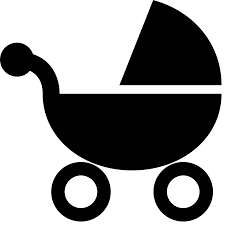 2005.2006.2007.2008.2009.2010.2011.2012.2013.2014.2015.2016.2017.2018.2019.2005.2006.2007.2008.2009.2010.2011.2012.2013.2014.2015.2016.2017.2018.2019.918121713111511111111612149VELJAČA131798201020326514103711OŽUJAK91381711112118616109.111211TRAVANJ112115171213171712231187813SVIBANJ1119914111618194117121078LIPANJ158146171414185794141012UKUPNO 1-668966779847510511544736249575864SRPANJ121713111917211713151613119KOLOVOZ139101517162021131511121214RUJAN714132714251412713913514LISTOPAD1641712142026141381215137STUDENI1316121815202026812771212PROSINAC81014141417221191013151110UKUPNO 7-126970799793115123101637367756466SVEUKUPNO137166146176177190228216107146129124121124Rb.Naziv sportskog klubaIsplaćena sredstva u 1. polugodištu 2019. u knGodišnja sredstva u2019. u kn1.SNK „Libertas“ Novska161.674,82323.349,642.HNK „Sloga“Jazavica69.076,80138.153,603.NK „Sokol“ Rajić27.650,4055.300,804.ŠNK „Strug“ Bročice20.860,8041.721,605.ŠNK „Croatia“ Stara Subocka19.483,2038.966,406.NK Nafta Kozarice7.675,2015.350,407.Rukometni klub Novska54.120,00108.420,008.Ženski rukometni klub  Novska42.115,4084.230,809.Košarkaški klub Novska44.575,2089.150,4010.Teniski Klub Novska12.890,4025.780,8011.Stolnoteniski klub Novska11.020,8022.041,6012.Taekwondo Klub „Ogrc“17.023,2034.046,4013.Kuglački Klub Novska80.884,80161.769,6014.Badminton Klub Novska15.547,2031.094,4015.Ženski  kuglački Klub Novska12.988,8025.977,6016.Kuglački  klub  Slavonija Novska13.284,0026.568,0017.Kuglački Klub Belina  Novska9.446,4018.892,8018.Šahovski klub Obrtnik Novska5.608,8011.217,6019.SRD Karas Novska 7.872,0015.744,0020.SRD „ Krkuša“ Novska6.691,2013.382,4021.Planinarsko društvo „Zmajevac“6.926,726.926,7222.Fitnes Klub Baš Fit Novska3.019,503.019,5023.Udruga „Ogrc“ Novska9.219,549.219,5424.Udruga Sportske Rekreacije Nora Novska6.924,726.924,7225.Atletski klub „Noga“3.905,223.905,2226.ŠSD Osnovne škola Novska9.552,0019.104,0027.ŠSD Srednjoškolac Novska7.701.3015.402,6028.ŠSD Osnovne Škola Rajić5.493,405.493,4029.Odbojkaški Klub Invalida Novska11.000,0022.000,00Rb.Naziv sportskog  klubaIsplaćena sredstva u 1. polugodištu 2019. u knGodišnja sredstva u2019. u kn1.Košarkaški klub Novska7.830.0015.660,00 2.Rukometni klub Novska10.140,0020.280,003.Ženski rukometni klub Novska11.770,00 23.400,00 4.Sportski nogometni klub Libertas5.940,005.940,00 5.Odbojkaški Klub Invalida Novska                            900,006.Teniski klub Novska10.000,00 10.000,00Rb.Naziv udrugeNaziv projektaDodijeljeni  iznos1.Planinarsko društvo „Zmajevac“ Novska22. planinarski pohod planinarskim putom VRO „Bljesak“5.000,00   2.Taekwondo klub „Ogrc“ Novska15. Memorijalni turnir „Bljesak 1995.“9.000,00   3.Udruga hrvatskih vojnih invalida Domovinskog rata NovskaObilježavanje V.R.O. Bljesak3.000,00   4.Moto-klub „Škorpion“ NovskaObljetnica Bljeska 2019.1.000,00   5.Ženski kuglački klub „Novska“ NovskaTurnir „Bljesak“-Novska 2019.4.000,00   6.Teniski klub NovskaOtvoreni turnir Bljesak3.000,00   Broj korisnika u projektuBroj odustalih korisnikaBroj umrlih korisnika4005929Rb.Brojčana oznaka programa u proračunu za 2019.Naziv programaProračun za 2019.Realizacija proračuna od 1.1. do 30.6.2019.Indeks izvršenja%1.1001Javna uprava i administracija3.334.136,001.855.012,6755,642.1002Upravljanje imovinom2.646.894,001.901.306,6071,833.1003Projektiranje i građenje objekata u vlasništvu Grada45.918.978,006.439.455,4514,024.1004Održavanje objekata i uređaja komunalne infrastrukture5.830.000,003.996.547,3068,555.1005Projektiranje i građenje objekata i uređaja komunalne infrastrukture19.997.578,003.221.114,7216,116.1006Zaštita okoliša1.100.289,00573.484,8052,127.1007Zdravstvo371.700,00179.062,4648.178.1008Organiziranje i provođenje zaštite i spašavanja3.773.938,001.367.084,9936,229.1009Prostorno uređenje i unapređenje stanovanja403.000,00234.989,1358,3110.1010Gospodarstvo4.951.250,002.165.993,1543,7511.1019Poticanje razvoja turizma1.330.000,00391.905,2429,4711 programaUkupno:89.657.763,0022.325.956,5124,90